NAČRT ZAŠČITE IN REŠEVANJA OBJEDRSKI IN RADIOLOŠKI NESREČIZA SEVERNO PRIMORSKOVerzija 4.0UVODNačrt zaščite in reševanja ob jedrski in radiološki nesreči za Severno primorsko regijo ( v nadaljevanju regijski načrt), verzija 4.0, je nadgradnja Regijskega načrta zaščite in reševanja ob jedrski nesreči, verzija 3.0, ki ga je Izpostava URSZR Nova Gorica, izdelala leta 2012. Temelji na Oceni ogroženosti Severno primorske verzija 2.0 št.8421-13/2023-2 DGZR z dne 11.08.2023Načrt je izdelan v skladu z Zakonom o varstvu pred naravnimi in drugimi nesrečami (Uradni list RS, št. 51/06 – uradno prečiščeno besedilo, 97/10,21/18 – ZNOrg in 117/22) (ZVNDN), Zakonom o varstvu pred ionizirajočimi sevanji in jedrski varnosti (Uradni list RS, št. 76/17, 26/19 in 172/21) (ZVISJV-1), Uredbo o vsebini in izdelavi načrtov zaščite in reševanja (Uradni list RS, št. 24/12, 78/16 in 26/19) (UVINZR) in drugimi predpisi.Načrt je razdeljen na tri sklope: I. jedrska nesreča v Nuklearni elektrarni Krško (NEK), z vplivi na Severno primorsko regijo,II. jedrska nesreča v tujini z vplivi na Severno primorsko regijo,III. radiološka nesreča v Severno primorski regiji.Cilj regijskega načrta je zmanjšati posledice radioaktivne kontaminacije Severno primorske regije ob nesreči v Nuklearni elektrarni Krško, jedrski nesreči v tujini in radiološki nesreči. Čeprav je za vse navedene nesreče značilna radioaktivna kontaminacija, jih v tem načrtu zaradi razlik pri odzivu obravnavamo ločeno.Ta načrt ne ureja pripravljenosti Severno primorske ob drugih jedrskih in radioloških dogodkih.JEDRSKA NESREČA V NUKLEARNI ELEKTRARNI KRŠKO (NEK)JEDRSKA NESREČA V NUKLEARNI ELEKTRARNI KRŠKO (NEK)1.1.1 NUKLEARNA ELEKtRARNA KRŠKONačrt je pripravljen za: jedrsko nesrečo v NEK z večjim izpustom radioaktivnih snovi v okolje. NEK je na levem bregu reke Save in je  oddaljena od Krškega (Slika 1), elektrarna leži približno 142 km vzhodno od Nove Gorice. Do elektrarne vodi industrijska cesta iz Krškega. Avtocesta Ljubljana - Novo mesto - Obrežje poteka  južno od elektrarne. Železniška proga Ljubljana - Dobova - Zagreb poteka  od elektrarne. Elektrarna ima industrijski tir, ki jo povezuje z železniško postajo v Krškem.Ob jedrski nesreči v NEK je stopnja ogroženosti največja v bližnjem območju (to je od nekaj km do 10 km), v večji oddaljenosti pa je odvisna od vremenskih razmer. Glede na število in zanesljivost varnostnih sistemov v jedrski elektrarni je verjetnost nastanka nesreče, ki bi pomenila nevarnost za prebivalstvo, izredno majhna.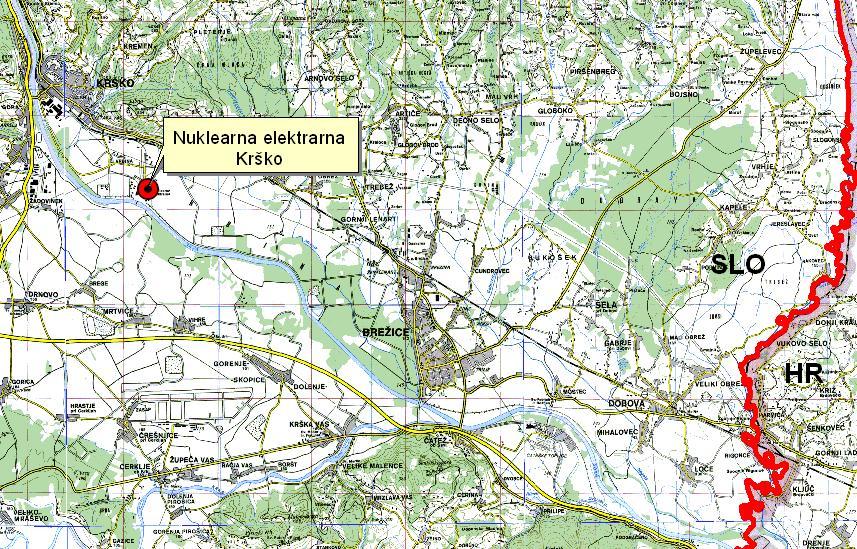 Slika 1: Lokacija Nuklearne elektrarne KrškoNEK je tlačnovodna elektrarna s nazivno toplotno močjo reaktorja 1994 MW, v katerem je 121 gorivnih elementov. Za preprečevanje jedrskih nesreč in za zmanjšanje njihovih posledic so v elektrarni vgrajeni varovalni in varnostni sistemi ter naprave, katerih skupna naloga je preprečevanje nenadzorovanega uhajanja radioaktivnih snovi v okolico elektrarne. Značilnosti jedrske nesreče v NEKOb jedrski nesreči v NEK lahko ob neugodnih vremenskih razmerah (prehoda radioaktivnega oblaka) pričakujemo kontaminacijo na vsem območju Severno primorske regije, odvisna predvsem od smeri zračnih tokov. V primeru, da bi v naših krajev padla večja količina padavin, bi prišlo do večje kontaminacije tal. Padavine namreč izpirajo radioaktivne snovi v oblakih in pride do t. i. - mokrega usada.Onesnaženost tal bi se poznala in sicer na:vzdolž celotne prehrambene verige - zaužitje kontaminirane hrane in vode (onesnaženost sadja , zelenjave in prepoved uporabe mesa uplenjene prosto živeče živali),izpostavljenost prebivalcev majhnimi dozami ali večjimi dozami (odvisno od izpusta), ki jih oseba prejme v daljšem časovnem obdobju, lahko povzročijo raka, ki se pojavi po daljšem času in ga ni možno opaziti takoj po obsevanju. Skratka tveganje za raka naj bi bilo sorazmerno z dozo, ne glede na to, kako majhna je ta doza bila.Pri posledicah jedrske nesreče v NEK je značilno, da zaradi vnosa radioaktivnih snovi v telo in poleg zdravstvenih posledic pri prebivalcev je potrebno upoštevati tudi, da pride gospodarske škode in psihičnih posledic, ki izvirajo iz zaščitnih ukrepov (npr. zaradi zaklanjanja, zaužitja jodovih tablet, omejitev uporabe hrane).Ob jedrski nesreči v NEK ni pričakovati nastanka verižne nesreče. OBSEG NAČRTOVANJA OB JEDRSKI NESREČI V NEKTemeljni načrt zaščite in reševanja ob jedrski in radiološki nesreči je državni načrt, ki ga izdela URSZR v sodelovanju z ministrstvi in drugimi državnimi organi ter strokovnimi službami. Na podlagi državne Ocene ogroženosti RS. Št. 8420-1/2017-3-DGZR z dne 17.01. 2019 (preglednica 3), so navedeni kriteriji za uvrstitev občin in regije v razrede ogroženosti na osnovi območij načrtovanja zaščitnih ukrepov, ki so določene na osnovi oddaljenosti od NEK.Severno primorska regija in vse njene občine so uvrščene v 2. razred ogroženosti ob jedrski nesreči v NEK -OSP. Severno primorska regija ni predvidena za sprejem evakuiranih prebivalcev.Vse občine (Ajdovščina, Bovec, Brda, Cerkno, Idrija, Kanal ob Soči, Kobarid, Miren – Kostanjevica, Mestna občina Nova Gorica, Renče – Vogrsko, Šempeter – Vrtojba, Tolmin in Vipava) v Severno primorski regiji izdelajo dele načrta zaščite in reševanja (opazovanje, obveščanje in alarmiranje, izvajanje zaščitnih ukrepov ob razglasitvi splošne nevarnosti jedrski nesreči v NEK.Regijski načrt zaščite in reševanja je usklajen z Državnim načrtom zaščite in reševanja ob jedrski in radiološki nesreči, v njem so predvidene naloge in postopki, ki bodo podrobneje opredeljeni v regiji. Deli načrtov občin morajo biti usklajeni z Regijskim načrtom zaščite in reševanja . ZAMISEL IZVAJANJA ZAŠČITE, REŠEVANJA IN POMOČI OB JEDRSKI NESREČI V NEKRegijski Načrt zaščite in reševanja ob jedrski nesreči v NEK temelji na  podlagah, ki so natančno določeni v državnem načrtu.Ob razglasitvi splošne nevarnosti v NEK, v Severno primorski regiji, ko steče obveščanje na vseh ravneh ter brez meritve radioaktivnosti se začnejoizvajati radiološka zaščita prebivalcev oz. se izvajajo zaščitni ukrepi iz poglavja 1.8.Načrt se preneha izvajati, ko so izvedeni vsi zaščitni ukrepi in so razmere stabilne oz. ni več pričakovati poslabšanja razmer  ali izboljšanja (trajna izpostavljenost).Grafični prikaz zamisli izvedbe zaščite, reševanja in pomoči – koncept odziva ob jedrski nesreči v NEK, v Severno primorski regiji prikazuje naslednja shema 1:Shema 1: Diagaram poteka aktivnosti, izvedba ZRP ob jedrski nesreči v NEK.Pojasnila k shemi 1 Severnoprimorska regija spada v OSP in v primeru radioaktivne kontaminacije se izvaja in sicer:sklop radioloških ukrepov zaužitje tablet kalijevega jodidaprenehanje uporabe lokalno predelanih živil, vode in krmiluporaba osebnih zaščitnih sredstevzaščita živalizaklanjanje (v primeru neugodnih vremenskih razmerah, ko bi deževalo)Vzpostavitev osnovnih pogojev za življenje in konec ZRPUporaba načrtaRegijski Načrt zaščite, se uporablja ob razglašeni splošni nevarnosti, do izpolnitve meril za končanje dejavnosti ZRP, ko so zagotovljeni osnovni pogoji za življenje. Odločitev o aktiviranju regijskega načrta zaščite in reševanja ob jedrski nesreči v NEK, sprejme poveljnik CZ Severno primorske regije s sklepom.SILE IN SREDSTVA ZA ZAŠČITO, REŠEVANJE IN POMOČ OB JEDRSKI NESREČI V NEKZa ZRP ob jedrski nesreči v NEK se skladno z nalogami iz poglavja 1.8 uporabijo sile in sredstva:Organi in organizacije, ki sodelujejo pri izvedbi nalog iz regijske pristojnostiIzpostava URSZR Nova GoricaPolicijska uprava Nova Gorica Inšpekcijska služba UVHVVRZavod za zdravstveno varstvo Nova GoricaSile za zaščito, reševanje in pomoč Organi vodenja CZ so:poveljnik CZ za Severno primorsko regijo,namestnik poveljnika CZ za Severno primorsko regijo,Štab CZ za Severno primorsko.Enote in službe CZ so:Regijska služba za podporoRegijski logistični center inpogodbeni delavci ReCO.Gasilske enote in enote ter službe društev in drugih nevladnih organizacij so:Gasilske enote širšega pomena, (GEŠP -6 enot in PGD - 44 enot)Območna združenja Rdečega križa Slovenije Nova Gorica,Župnijski karitas Goriške, Vipavske, Idrije in Tolmina,Splošna bolnišnica Dr. Franca Derganca Šempeter pri GoriciVeterinarski zavod Nova Gorica,Občinske komunalne in vodovodne organizacije v regiji.Materialno - tehnična sredstva načrtuje URSZR za:zaščitno in reševalno opremo ter orodje (sredstva za osebno in skupinsko zaščito, oprema, vozila ter tehnična in druga sredstva, ki jih potrebujejo strokovnjaki, reševalne enote, službe in reševalci), sredstva pomoči (živila, pitna voda, zdravila in drugi predmeti in sredstva, ki so namenjena brezplačni razdelitvi ogroženim prebivalcem).Materialna sredstva iz državnih rezerv v primeru jedrske nesreče v NEK se razdelijo po prizadetih regijah oz. po Izpostavah URSZR.Finančna sredstva za pripadnike CZ občine načrtuje občinski proračun in sicer za:stroške operativnega delovanja (povračila stroškov za aktivirane pripadnike CZ in druge sile za zaščito, reševanje in pomoč),stroške dodatnega vzdrževanja in servisiranja uporabljene opreme,materialne stroške (prevozne stroške in storitve, gorivo, mazivo) .OPAZOVANJE, OBVEŠČANJE IN ALARMIRANJE OB JEDRSKI NESREČI V NEKOpazovanje Redni in izredni monitoring radioaktivnostiObveščanje ob jedrski nesrečiReCO Nova Gorica dobi obvestilo od CORS-a o jedrski nesreči v NEK in o tem obvesti regijskega poveljnika Civilne zaščite, njegovega namestnika, vodjo centra za obveščanje, občinske poveljnike Civilne zaščite, župane občin in Policijsko upravo.Shema 2: Obveščanje ob jedrski nesreči v NEKV Severno primorski regiji, ko RECO Nova Gorica dobi obvestilo od CORS o jedrski nesreči v NEK o tome obvesti:Poveljnika CZ za Severno primorsko ali namestnika poveljnika CZ za SP.,Operativno komunikacijski center Policijske uprave Nova Gorica,vodjo ReCO Nova Gorica,poveljnike OŠCZžupane oz. druge odgovorne osebe, lokalne skupnosti, ki so v nevarnosti zaradi morebitnega sevanja (v skladu z Načrti obveščanja in aktiviranja lokalnih skupnosti),ReCO v nadaljevanju obvešča prek dnevno informativnega biltena.Obveščanje splošne javnosti ob jedrski nesrečiJavnost mora biti o jedrski nesreči obveščena pravočasno in objektivno.Na ravni Severno primorske regije se javnost obvešča v skladu z Državnim načrtom zaščite in reševanja ob jedrski in radiološki nesreči, Verzija 4.0.Obveščanje je v pristojnosti Poveljnika CZ RS.Po aktiviranju Štaba CZ za Severno primorsko, sporočila za javnost, ki se nanašajo v povezavi z jedrsko nesrečo v NEK in posledicah sevanja na našem območju je zadolžen član Štaba CZ za Severno primorsko, ki je zadolžen za stike z javnostjo. V ta namen pazi, da vse informacije, ki pridejo od Poveljnika CZ RS oz. z državnega nivoja pravočasno in dosledno posreduje lokalnim medijem in sicer tako, da:organizira in vodi novinarske konference,objavijo posebne telefonske številke na katerih občani dobijo informacije o nesreči,spremlja poročanje medijev.ReCO Nova Gorica izdaja dnevne in izredne informativne biltene.AKTIVIRANJE SIL IN SREDSTEV ZA ZAŠČITO, REŠEVANJE IN POMOČ OB JEDRSKI NESREČI V NEKGlede na to, da aktiviranje pristojnih organov in služb ob jedrski nesreči v NEK poteka glede na razglašeno stopnjo nevarnosti v NEK, takoj po prejemu obvestila o razglasitvi stopnji 3 (splošna nevarnost), ReCO Nova Gorica obvešča organe, ki so pristojni za operativno in strokovno vodenje zaščite, reševanja in pomoči, oziroma podpirajo regijsko vodenje:poveljnik CZ za Severno primorsko regijonamestnika regijskega  poveljnika CZčlane ReŠCZ (predstavnike MNZ, UVHVVR, SV, CSD in RK.),odgovorne delavce Izpostave URSZR Nova Gorica,Na podlagi situacije, potreb (OSP) in odredbe Poveljnika CZ za Severno primorsko se aktivira operativne člane Štaba CZ za Severno primorsko ter v pripravljenosti ostanejo druge sile in sredstva za izvajanje zaščite, reševanja in pomoči, (logistični center, službo z podporo…)Pozivanje (aktiviranje) pripadnikov Civilne zaščite in drugih regijskih sil za ZRP izvaja Izpostava URSZR Nova Gorica. Prav tako je v njeni pristojnosti tudi urejanje zadev v zvezo z nadomestili plač in povračil stroškov, ki jih imajo pripadniki pri opravljanju dolžnosti v CZ, oziroma na področju zaščite in reševanja.V primeru jedrske nesreče v NEK , regijske sile za ZRP so v pripravljenosti in se zberejo na svojih zbirališčih in se napotijo po potrebi v druge logistične centre, po državi kjer se jim na podlagi zahtev Izpostav URSZR/občin prizadetega območja določi delovišče in izda delovni nalog.Sredstva pomoči Ob nesreči v NEK , ko naša Izpostava URSZR, ni še prizadeta bi zbirala potrebna sredstva za pomoč drugim regijam oz. Izpostavam URSZR. Pomoč bi zbirala v logističnem centru Ajdovščina v obliki ustekleničene vode, v embalaži pakirane hrane…V primeru OSP. na območju regije, pa poveljnik CZ za Severno primorsko zaprosi pomoč Poveljnika CZ RS za potrebne materialne in finančna sredstva iz blagovnih rezerv.Materialna pomoč regiji od strani države obsega:pomoč v zaščitni in reševalni opremi,pomoč v finančnih sredstvih, ki jih občine potrebujejo za financiranje ukrepov in nalog pri zagotavljanju osnovnih pogojev za življenje,Izpostava Nova Gorica in Štab CZ za Severno primorsko regijo sodelujeta pri zbiranju potreb po materialnih in finančnih sredstvih na podlagi prošenj za pomoč iz prizadetih občin.Izpostava in pripadniki logističnega centra sodelujeta pri prevozu zaščitne in reševalne opreme iz logističnega centra Roje.Prispela pomoč iz RS se zbira v logističnem centru Ajdovščina od koder se organizira razdelitev na prizadeta območja. Razdelitev pomoči poteka po navodilu o organiziranju in delovanju regijskega logističnega centra.PRISTOJNOSTI IN NALOGE ORGANOV VODENJA TER DRUGIH IZVAJALCEV NAČRTA OB JEDRSKI NESREČI V NEKOrgani in njihove naloge ob jedrski nesreči v NEK :Posamezni organi vodenja na regijski ravni imajo v primeru jedrske v NEK; Izpostava Uprave Republike Slovenije za zaščito in reševanje - Nova Gorica:opravlja upravne in strokovne naloge zaščite, reševanja in pomoči iz svoje pristojnosti, ob nesreči v NEKspremlja nevarnosti, v NEK in morebitnem poslabšanju razmer v NEK,zagotavlja informacijsko podporo organom vodenja na regijski ravni,zagotavlja pogoje za delo Štaba CZ za Severno primorsko,zagotavlja logistično podporo pri delovanju regijskih sil za ZRPopravlja administrative in finančne zadeve.opravlja druge naloge iz svoje pristojnosti. Poveljnik oz. namestnik CZ za Severno Primorsko:vodi operativno-strokovno delo pripadnikov CZ in drugih sil za zaščito, reševanje in pomoč iz regijske pristojnosti ob razglasitvi OSP.obvešča Poveljnika CZ RS o posledicah in stanju na prizadetem območju ter daje mnenja in predloge v zvezi z zaščito, reševanjem, pomočjo ter odpravljanjem posledic jedrske in radiološke nesreče,pripravi končno poročilo o jedrski in radiološki nesreči ter ga pošilja v sprejem Poveljniku CZ RS skrbi za povezano in usklajeno delovanje vseh sil za zaščito, reševanje in pomoč ob jedrski in radiološki nesreči,opravlja druge naloge iz svoje pristojnostiŠtab CZ za Severno Primorsko:zagotavlja strokovno pomoč pri vodenju zaščitnih in reševalnih akcij ob jedrski in radiološki nesreči,zagotavlja informacijsko podporo štabom CZ občin,zagotavlja logistično podporo regijskim silam za zaščito, reševanje in pomoč.Policijska Uprava Nova Gorica:varuje življenje ljudi, premoženje ter vzdržuje javni red na prizadetem območju,varuje določene osebe, objekte, organe in okoliše,nadzira in ureja promet v skladu z določenim prometnim režimom in omogoča interveniranje silam za zaščito, reševanje in pomoč,sprejema ukrepe za ustrezno varovanje državne meje in opravlja mejno kontrolo ter policijske naloge v zvezi s tujci v skladu z razmerami,preprečuje, odkriva in preiskuje kazniva dejanja in prekrške, odkriva in prijema storilce kaznivih dejanj in prekrškov, druge iskane osebe ter jih izroča pristojnim organom,sodeluje pri izvajanju humanitarnih, oskrbovalnih, izvidniških in drugih nalog,vzpostavlja komunikacijsko-informacijsko povezavo z drugimi državnimi organi,po potrebi organizira mobilni komunikacijski center,sodeluje pri identifikaciji žrtev,opravlja druge naloge iz svoje pristojnosti.Navedene naloge v Severno Primorski regiji opravlja Policijska uprava Nova Gorica in pristojne policijske postaje, v sodelovanju s pristojnimi organi in službami CZ.Za koordinacijo nalog je zadolžen član štaba CZ za Severno Primorske regijo oz. njegov namestnik, kot predstavnik MNZUprava RS za varno hrano, veterinarstvo in varstvo rastlin (UVHVVR):sodeluje pri vzpostavitvi in izvajanju izrednega monitoringa radioaktivnosti;opravlja upravne in nadzorne naloge, ki se nanašajo na varnost ter kakovost živil živalskega in rastlinskega izvora, zdravje ter dobrobit živali, živalsko krmo, zdravje rastlin, semenski material in fitofarmacevtska sredstva.Občine:izdelajo dele načrta zaščite in reševanja ob jedrski in radiološki nesreči,izvajajo naloge določene v Pravilniku o uporabi tablet kalijevega jodida (Uradni list RS št. 59/2010) inizvajajo druge zaščitne naloge iz tega načrta in iz svoje pristojnosti. Nevladne organizacijeObmočna združenja RK Slovenije, Slovenska Karitas, Gasilska zveza Severno primorske, taborniki, skavti ter druge nevladne organizacije, katerih dejavnost je pomembna za ZRP, izvajajo naloge iz svoje pristojnosti. Vključujejo se v skupne akcije ZRP na podlagi odločitev Poveljnika CZ za Severno primorsko. 1.7.1 Operativno vodenjeOperativno vodenje ob jedrski nesreči v NEKOperativno vodenje na regijski ravni se prične ob splošni nevarnosti (stopnja 3- OSP). Poveljnik CZ za Severno primorsko ob splošni nevarnosti, ob jedrski nesreč v NEK ima naslednje naloge:vodi in usklajuje delovanje sil za ZRP v Severno primorski regiji,zagotavlja logistično podporo silam za ZRP,nadzoruje izvajanje zaščitnih ukrepov na območju Severno primorske.Dejavnosti za ZRP na območju občin operativno vodijo poveljniki CZ občin s pomočjo štabov CZ občin. Poveljnik CZ za Severno primorsko spremlja stanje in izvajanje ZRP na prizadetem območju ter na zahtevo poveljnika CZ občine pripravlja potrebno pomoč, za razdelitev, ki se nahaja v regijskem logističnem centru Ajdovščina.Zagotavljanje opreme, materiala, prevoza, prehrane, zagotavlja regijski logistični center Ajdovščina s službo za podporo.Uporaba zvezPri prenosu podatkov in govornem komuniciranju se lahko uporablja vse razpoložljive elektronske komunikacije in informacijska infrastruktura, ki temelji na različnih medsebojno povezanih omrežjih v skladu u Zakonom o varstvu pred naravnimi in drugimi nesrečami in Zakonom o elektronskih komunikacijah (Uradni list RS, št. 130/22 in 18/2023 – ZDU-10). Prenos podatkov in komuniciranje med organi vodenja, reševalnimi službami in drugimi izvajalci ZRP poteka s pomočjo naslednjih storitev oziroma zvez:- storitve:intranetu ZIR inelektronski pošti;- zveze:radijskih zvezah (ZA-RE, in ZA-RE PLUS),satelitskih zvezah za prenos podatkov mobilnih enot,paketnem radiu za prenos podatkov Zveze radioamaterjev Slovenije in ostalih zvezah Zveze radioamaterjev Slovenije,sistemih javne stacionarne telefonije,mobilne telefonije,prenosnih baznih postajah mobilne telefonije,internetu intelefaksu.Pri operativnem vodenju dejavnosti za zaščito, reševanje in pomoč se uporabljata sistem radijskih zvez zaščite in reševanja (ZARE), ki ima podsistem radijskih zvez in podsistem osebnega klica. Sistem zvez ZARE se obvezno uporablja pri vodenju intervencij ter drugih zaščitnih in reševalnih akcijah, ter je namenjen vsem izvajalcem nalog v okviru sistema zaščite in reševanja (uporabljajo ga pripadniki enot in služb Civilne zaščite, gasilci, gorski reševalci, jamarji, potapljači, kinologi idr.). Telekomunikacijsko središče sistema ZARE je v Regijskem centru za obveščanje Nova Gorica. Prek njega se zagotavlja povezovanje uporabnikov v javne in zasebne funkcionalne telekomunikacijske sisteme.Za vzpostavitev radijske zveze za povezavo med organi vodenja se uporabljajo zvez ZARE preko repetitorjev:Kobariški Stol (kanal 09)Kuk (kanal 22)Črvov Vrh (kanal 24)Kobalove Planine (kanal 01)Javornik (kanal 08)Sveta Gora (30) inCerje (31)Štjak (07)Dežurni operativec v ReCO Nova Gorica določi kanal, katerega uporabljajo reševalci med izvajanjem zaščitnih ukrepov na območju Severno primorske.Zaradi jedrske nesreče ni pričakovati poškodb oz. okvar na lokacijah repetitorjev. Kljub  temu se lahko večji izpad repetitorja nadomesti z mobilnim repetitorjem, ki se nahaja na gasilskem domu Kostanjevica na Krasu.IZVAJANJE ZAŠČITE, REŠEVANJA IN POMOČI OB JEDRSKI NESREČI V NEKIzvajanje ZRP po vzpostavitvi izrednega monitoringa radioaktivnosti Ko so izvedeni vsi nujni zaščitni ukrepi (zaužitje tablet KJ in uporaba osebnih zaščitnih sredstev), ki temeljijo na razglasitvi splošne nevarnosti, se zaščitni ukrepi odrejajo in izvajajo na podlagi meritev radioaktivnosti in strokovnih ocen pristojnih organov ter služb. Rezultati meritev izrednega monitoringa se stekajo v URSJV, ki vodi njegovo izvajanje.Zaščitni ukrepi so ukrepi preprečevanja ali zmanjšanja izpostavljenosti posameznikov virom sevanja. Osnova za določitev zaščitnih ukrepov ob jedrski nesreči NEK, so intervencijski nivoji. Posamezne zaščitne ukrepe na regijski ravni predlaga skupina URSJV, odredi pa jih poveljnik CZ RS. Izvajajo jih regijske sile in občinske sile ZRP na prizadetim območji.Po odredbi poveljnika CZ RS in na podlagi meritev radioaktivnosti izvajajo naslednji zaščitni ukrepi: radiološka zaščita:prenehanje uporabe kontaminiranih oziroma lokalno pridelanih živil, vode in krmil ter predmetov,zaužitje tablet KI,uporaba osebnih zaščitnih sredstev, dekontaminacija (gasilcev) pri izvajanju ZIR - pomoč na kontamiranem območjuzaščita živali;zaklanjanje ob neugodnih vremenskih prilikah, (ob prehodu radioaktivnega oblaka).1/a) S prehrambnimi zaščitnimi ukrepi se zmanjša tveganje za stohastične učinke sevanja zaradi vnosa kontaminiranih živil in pitne vode v telo.Prehrambni intervencijski ukrepi trajajo od nekaj dni do nekaj tednov za kratkožive izotope, za dolgožive izotope pa tudi več desetletij.Prehrambni zaščitni ukrepi so:prepoved uporabe kontaminirane hrane in krme,prepoved uporabe (pitne) vode in prepoved ali omejitev uživanja določenih živil, predvsem poljščin, sadja in zelenjave ter mleka in mlečnih izdelkovzaščita živali in krme (zadrževanje živali v hlevih, prepoved paše in krmljenja živali s svežo krmo),omejitev nabiranja in uporabe poljskih pridelkov in gozdnih sadežev,omejitev paše,omejitev oziroma prepoved uporabe mesa uplenjene divjadi,zaščita virov pitne vode inzagotavljanje nadomestne neoporečne hrane, vode in krme.Prehrambne zaščitne ukrepe izvajajo prebivalci (tudi kot imetniki živali) v okviru osebne in vzajemne zaščite, pristojne javne službe in ustanove s področja oskrbe z vodo, zdravstva in izobraževanja, nosilci živilskih dejavnosti ter nosilci dejavnosti poslovanja s krmo.1/b) Zaužitje tablet kalijevega jodidaZa primer jedrski nesreče v NEK se za vse prebivalce Severno primorske regije tablete kalijevega jodida hranijo v Splošni Bolnišnici Dr. Franca Derganca Šempeter pri Gorici in se razdelijo glede na potrebo izvajanja jodne profilakse, ki jo odredi poveljnik CZ RS.Razdelitev tablet kalijevega jodida izvedejo občine (na ustrezen oziroma krajevno običajen način). Poleg občinske uprave razdelitev opravijo sile za ZRP občin (enote CZ, PGD, aktivisti rdečega križa…).Tablete KJ se hranijo v Splošni bolnišnici Dr. Franca Derganca Šempeter pri Gorici in predstavniki občine prevzamejo tablete KJ in delijo na naslednje načine:po vzoru izvedbe volitev (uporabijo se volišča, obvestijo prebivalce, da dvignejo tablete na pristojnem volišču),preko PGD (občine razdelijo tablete zakonitim zastopnikom PGD, obvestijo prebivalce, da dvignejo tablete na sedežu pristojnega PGD),preko sedežev krajevnih skupnosti.Vse občine izdelajo načrte razdelitve tablet kalijevega jodida ob nesreči.1/c) Uporaba osebnih zaščitnih sredstevZa zaščito prebivalcev Severno primorske regije pred vdihavanjem kontaminiranih prašnih delcev v zraku uporabljamo različno respiratorno zaščito. Za zaščito pred kontaminacijo kože in oblačil uporabljamo gumijaste rokavice in ogrinjala.1/d) Zaščita živaliPrva veterinarska pomoč ob jedrski nesreči v NEK na regijski ravni obsega:priporočila občinam in lovskim družinam za izvajanje ukrepov za zaščito živali, živil živalskega izvora, krmil in napajališč pred ionizirajočim sevanjem, ki jih priporoča UVHVVR,Ukrepi za zaščito živali lahko vsebujejo tudi preventivno evakuacijo živali, ki so posebno dragocene s stališča biološke reprodukcije.Občine morajo v svojih delih načrtov zaščite in reševanja ob jedrski in radiološki nesreči natančno opredeliti, kako se bodo izvajali ukrepi za zaščito živali in kako bo potekalo sodelovanje z veterinarskimi organizacijami in lovskim družinam.2. ZaklanjanjeV primeru, da se radioaktivni oblak približuje Severno primorski regiji, pristojni Poveljnik CZ odredi zaklanjanje ljudi in živali.Zaklanjanje je zadrževanje ljudi in živali v zaprtih prostorih ob izrednem dogodku, da se izognejo dozam zaradi zunanje obsevanosti in vnosa. Zaprti prostor je lahko zaklonišče in tudi običajna zgradba z zaprtimi okni in izklopljeno ventilacijo. Zaklanjanje traja do 24 ur. Prebivalci se zaklonijo v notranje prostore stavb, zaklonišč ali zaklonilnike, pri čemer je potrebno upoštevati, da določena vrsta zaklanjanja omogoča različno raven zaščite pred vplivi ionizirajočega sevanja.Na območju Severno primorske regije bi se ta ukrep izvajal le primerih, ko bi meritve v okolju pokazale, da je potrebno izvesti ukrep.Ukrep se razglasi preko sredstev javnega obveščanja.Varstvo izvajalcev ZRP Pri izvajanju ZRP se zagotavlja varstvo pred sevanji, tako da niso presežene dozne omejitve za izvajalce zaščitnih ukrepov (policija, gasilci, ekipe NMP…), ki niso poklicni delavci, z viri ionizirajočega sevanja, in sicer:s seznanjanjem z ukrepi za varstvo pred sevanji in tveganjem, ki ga prinaša (tudi s seznanitvijo na kraju samem),z uporabo ustreznih zaščitnih sredstev,z izvedbo osebne dekontaminacije in dekontaminacije opreme,z izpolnjevanjem zdravstvenih zahtev,z izvajanjem radiološkega nadzora,z ukrepanjem ob prejemu doze, ki je višja od 20 mSv (efektivna doza) – pregled pri zdravniku medicine dela. Dozne obremenitve pri vključenih v ZRP (reševalci, drugo osebje) ne smejo preseči doznih omejitev za profesionalne delavce z viri ionizirajočega sevanja (izpostavljene delavce), razen v naslednjih primerih: Shema 3: Preseganje doznih omejitevPreseganje doznih omejitev se lahko v zgornjih primerih odobri le izjemoma in s soglasjem specialista medicine dela, če:je oseba zdrava,se prostovoljno odloči za izvedbo naloge, je izurjena za izvedbo naloge,je seznanjena s tveganjem. Ne glede na zgornje pa ženske v rodni dobi ne smejo sodelovati pri ZRP, pri čemer bi bile osebe lahko izpostavljene sevanju, ki povzroči dozo višjo od 20mSv, noseče ali doječe ženske pa ne smejo sodelovati pri zaščiti in reševanju na kontaminiranem območju. Za zagotavljanje varstva pred sevanji reševalcev so odgovorni pristojni za organiziranje enot oziroma ustanovitelji in pristojni poveljniki CZ. Preseganje doznih omejitev odobri poveljnik CZ RS. MZ zagotovi ustrezne zmogljivosti za obravnavo zdravstvenih vidikov varstva izvajalcev ZRP.OSEBNA IN VZAJEMNA ZAŠČITA OB JEDRSKI NESREČI V NEKOsebna in vzajemna zaščita ob jedrski nesreči v NEK obsega: razdelitev prebivalcem vnaprej pripravljene informacije o:učinkih in nevarnostih sevanja,poteku ZRP ob nesreči (obvestilo o nesreči, izvajanje zaščitnih ukrepov, itn.),uporabi sredstev za osebno in skupinsko zaščito (vključno z zaužitjem tablet KI, kjer je relevantno),nujnosti zadrževanja v zaprtih prostorih (zaklanjanje) in osebni dekontaminaciji,uživanju varne hrane in vode (ne izpostavljene, embalirane), zaščiti domačih živali, načinu obveščanja med nesrečo;po razglasitvi nevarnosti v NEK:izvajanje zgoraj navedenih ukrepov skladno z navodili pristojnih poveljnikov CZ na določenem območju.Za organiziranje, razvijanje in usmerjanje osebne in vzajemne zaščite so odgovorne občine. V ta namen se organizira ustrezna svetovalna služba, ki jo praviloma opravljajo prostovoljci, zlasti psihologi, sociologi, socialni delavci, zdravstveni delavci, strokovnjaki za zaščito in reševanje ter drugi.Občine predvsem bolj podrobno določijo kako bo potekalo obveščanje prebivalcev o posledicah in razmerah na prizadetem območju, določijo lokacije in telefonske številke za delo svetovalne službe, število prostovoljcev iz vrst psihologov, sociologov, socialnih delavcev, zdravstvenih delavcev, strokovnjakov s področja zaščite in reševanja, določi se lokacija informacijskega centra, razčleni se pomoč ogroženim skupinam prebivalcev in spremljanje socialni razmer na prizadetem območju.Naloga regije je, da poskrbi, da občine imajo informacijo in napotke kako ravnati v primeru jedrske nesreče v NEK, vsa navodila in potrebne informacije se nahajajo na spletni strani na portalu gov.si in sicer; »Napotki prebivalcem ob nesrečah /gov.si«jedrske in radiološke nesrečeMERILA ZA KONČANJE DEJAVNOSTI ZAŠČITE, REŠEVANJA IN POMOČI OB JEDRSKI NESREČI V NEKDejavnosti zaščite, reševanja in pomoči se končajo, ko Poveljnik CZ RS izda Sklep  o prenehanju nevarnosti ob jedrski  nesreči v NEK na OSP.JEDRSKA NESREČA V TUJINIJEDRSKA NESREČA V TUJININačrt je izdelan za: jedrsko nesrečo v tujini s precejšnjimi izpusti radioaktivnih snovi, ki bi lahko ob neugodnih vremenskih razmerah prizadele Slovenijo, oz. Severno primorsko regijo. Značilnosti jedrske nesreče v tujiniSeverno primorsko regijo bi lahko prizadele nesreče v jedrskih elektrarnah v oddaljenosti vse do 1000 kilometrov in tudi na večji oddaljenosti (npr. Ukrajina). Severno primorski regiji najbližje so elektrarne na Madžarskem, Slovaškem, Češkem in v Nemčiji.Ob jedrskih nesrečah v oddaljenih jedrskih objektih lahko ob neugodnih vremenskih razmerah pričakujemo onesnaženje na vsem ozemlju Severno primorske regije. Do izrazitejšega onesnaženja lahko pride le v krajih, kjer bi med prehodom radioaktivnega oblaka čez naše ozemlje deževalo. V regiji ne pričakujemo smrtnih žrtev, evakuacije in zaklanjanja.Lahko bi prišlo do preseganja dozne omejitve za prebivalce v prvih mesecih po nesrečiOb jedrski nesreči v tujini ni pričakovati nastanka verižne nesreče. 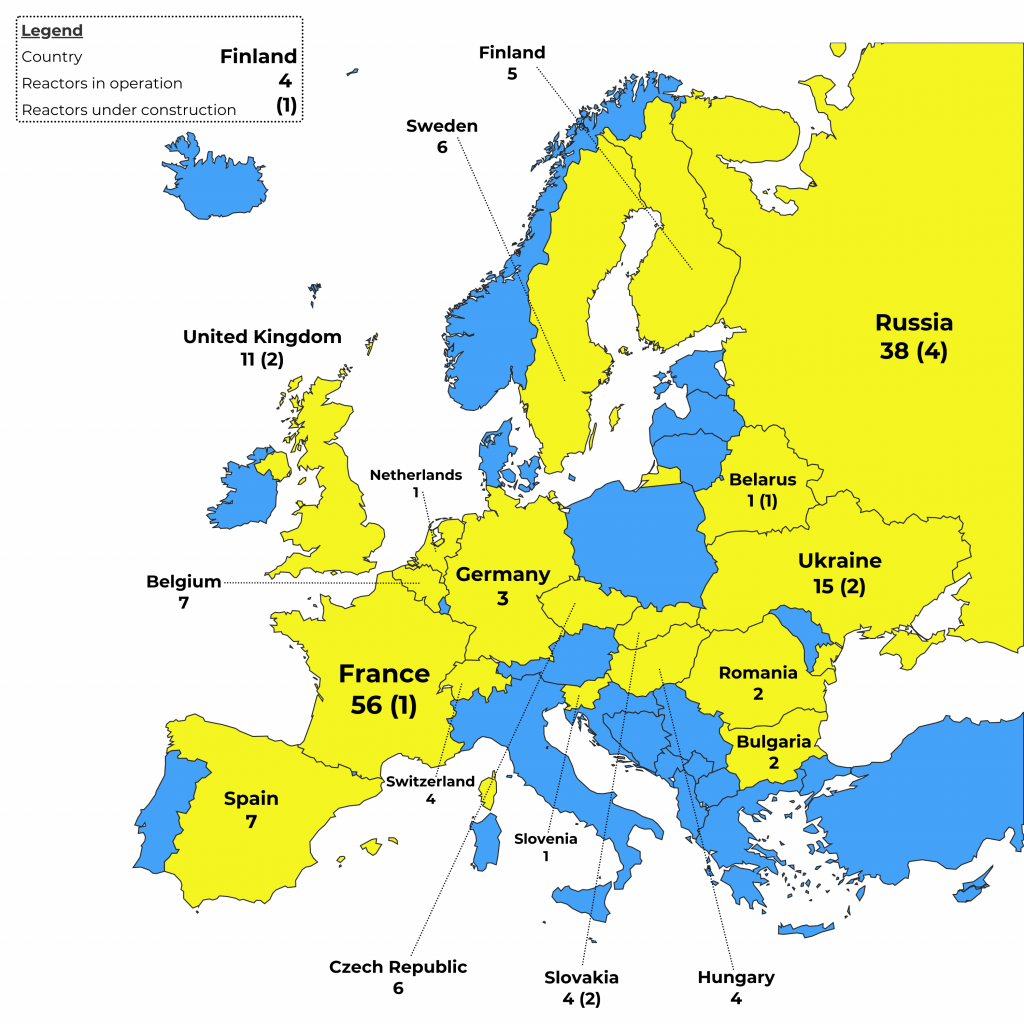 Slika 2: Jedrske elektrarne v Evropi marca 2022 (vir: euronuclear.org).OBSEG NAČRTOVANJA OB JEDRSKI NESREČI V TUJINIZa jedrsko nesrečo v tujini se izdelajo načrti na: na ravni Severno primorske regije,na ravni lokalnih skupnosti (delni občinski načrti ZRP)Vse občine Severno primorske regije izdelajo dele Načrta ZRP ob jedrski nesreči v tujini. (obveščanje in opazovanje, izvajanje zaščitnih ukrepov ob jedrski nesreči v tujini).Temeljni načrt je državni načrt, ki določa koncept odziva na vseh ravneh načrtovanja.Občinski načrti morajo biti usklajeni z regijskim načrtom in je potrebno, podrobno razdelati zaščitne ukrepe ZRP na ravni posamezne občine. ZAMISEL IZVAJANJA ZAŠČITE, REŠEVANJA IN POMOČI OB JEDRSKI NESREČI V TUJINIObseg dejavnosti zaščite, reševanja in pomoči (ZRP) je odvisen od:oddaljenosti kraja nesreče,resnosti nesreče oziroma količine izpustov,vremenskih razmer in napovedi širjenja radioaktivnega oblaka,rezultatov izrednega monitoringa radioaktivnosti. Po prejemu preverjene informacije o jedrski nesreči v tujini se po ugotovitvi, da ima nesreča lahko vpliv oziroma posledice za Severno primorsko (širjenje radioaktivnega oblaka), URSJV vzpostavi izredni monitoring radioaktivnosti in se začne uporabljati ta načrt. Na podlagi modelov širjenja oblaka in v poznejši fazi rezultatov meritev radioaktivnosti (monitoringa) potekajo zaščitni ukrepi za preprečitev in zmanjšanje posledic nesreče. Načrt se preneha izvajati, ko se ne pričakujejo več izpusti in je stopnja radioaktivnosti pod referenčnimi vrednostmi. Grafični prikaz zamisli izvedbe zaščite, reševanja in pomoči – koncept odziva ob jedrski nesreči v tujini prikazuje naslednja shema 4:Shema 4. Izvedba ZRP ob jedrski nesreči v tujini.Pojasnila sheme 4 Ob jedrski nesreči v tujini in širjenju radioaktivnega oblaka, se v Severno primorski regiji izvaja:sklop radioloških ukrepov in sicer:prenehanje uporabe lokalno predelanih živil, vode in krmilzaužitje tablet kalijevega jodidauporaba osebnih zaščitnih sredstevzaščita domačih živalizaklanjanje (v primeru neugodnih vremenskih razmerah, ko bo deževalo , pri prehodu radioaktivnega oblaka)Vzpostavitev osnovnih pogojev za življenje in konec ZRPIzvajanje načrta poteka ob upoštevanju:splošnih načel varstva pred naravnimi in drugimi nesrečami (ZVNDN), obveznega izvajanja odločitve organov, pristojnih za vodenje Civilne zaščite (CZ) in drugih sil za ZRP (ZVNDN),varstva reševalcev in drugega osebja (ZVISJV-1),splošnih meril za odrejanje zaščitnih ukrepov in operativnih intervencijskih ravni (Uredba o mejnih dozah, referenčnih ravneh in radioaktivni kontaminaciji).Uporaba načrtaNačrt zaščite in reševanja ob jedrski nesreči v tujini se uporablja ob ugotovitvah izrednega monitoringa radioaktivnosti v Severno primorski regiji do izpolnitve meril za končanje dejavnosti ZRP, ko so zagotovljeni osnovni pogoji za življenje. Odločitev o aktiviranju regijskega načrta zaščite in reševanja ob jedrski nesreči v tujini, sprejme poveljnik CZ Severno primorske regije s sklepom. SILE IN SREDSTVA ZA ZAŠČITO, REŠEVANJE IN POMOČ OB JEDRSKI NESREČI V TUJINIZa ZRP ob jedrski nesreči v tujini, se skladno z ukrepi ZIR iz poglavja 2.8 uporabijo naslednje sile in sredstva:Organi in organizacije, ki sodelujejo pri izvedbi nalog iz regijske pristojnostiIzpostava URSZR Nova GoricaPolicijska uprava Nova Goricapristojne inšpekcijske službeZavod za zdravstveno varstvo Nova GoricaSile za zaščito, reševanje in pomoč Organi vodenja CZ so:poveljnik CZ za Severno primorsko regijo,namestnik poveljnika CZ za Severno primorsko regijo,Štab CZ za Severno primorsko.Enote in službe CZ so:logistični center inslužba za podporoGasilske enote in enote ter službe društev in drugih nevladnih organizacij so:gasilske enote širšega pomena in PGD,območna združenja Rdečega križa Slovenije,župnijski karitas,Materialno - tehnična sredstva URSZR načrtuje za izvajanje načrtazaščitna materialna sredstva iz državnih rezerv insredstva pomoči (živila, pitna voda, zdravila in drugi predmeti in sredstva, ki so namenjena brezplačni razdelitvi ogroženim prebivalcem).Predvidena finančna sredstva za izvajanje načrtaFinančna sredstva se načrtujejo za:stroške operativnega delovanja (povračila stroškov za aktivirane pripadnike CZ in druge sile za zaščito, reševanje in pomoč),stroške dodatnega vzdrževanja in servisiranja uporabljene opreme,materialne stroške (prevozne stroške in storitve, gorivo, mazivo) .OPAZOVANJE, OBVEŠČANJE IN ALARMIRANJE OB JEDRSKI NESREČI V TUJINIOpazovanjeOpazovanje ob jedrski nesreči v tujini obsega:redni in izredni monitoring radioaktivnosti.Za monitoring radioaktivnosti (redni in izredni) so pristojni Ministrstvo za naravne vire in prostor – Uprava RS za jedrsko varnost (MNVP – URSJV), Ministrstvo za zdravje – Uprava RS za varstvo pred sevanji (MZ – URSVS) in Ministrstvo za kmetijstvo, gozdarstvo in prehrano – Upravo RS za varno hrano, veterinarstvo in varstvo rastlin (MKGP – UVHVVR).Obveščanje pristojnih organov in drugih izvajalcev načrta o jedrski nesreči v tujiniObveščanje pristojnih organov in drugih izvajalcev načrta na regijski ravni, na podlagi prispelega obvestila ter potrditve verodostojnosti informacije s strani URSJV in CORS izvede ReCO. Shema 5: Obveščanje ob jedrski nesreči v tujiniReCO Nova Gorica na podlagi podatkov, ki jih je prejel od CORS obvesti:Poveljnika CZ za Severno primorsko ali namestnika,Operativno komunikacijski center Policijske uprave Nova Gorica,vodjo ReCO Nova Gorica,poveljnike OŠCZžupana oz. druge odgovorne osebe v prizadeti lokalni skupnosti (v skladu z Načrti obveščanja in aktiviranja lokalnih skupnosti),ReCO v nadaljevanju obvešča pristojne organe prek dnevno informativnega biltena.Obveščanje splošne javnosti o nesreči Javnost mora biti o jedrski nesreči v tujini obveščena pravočasno in objektivno.Na ravni Severno primorske regije se javnost obvešča v skladu z Državnim načrtom zaščite in reševanja ob jedrski ali radiološki nesreči, Verzija 4.0. Regijski štab CZ spremlja stanje na terenu in poročanje medijev.Obveščanje prizadetih prebivalcev ob jedrski nesreči v tujiniOb jedrski nesreči v sosednji ali bližnji državi bi se izvajali tudi nekateri zaščitni ukrepi (pogl. 2.8), o katerih bi se obveščalo prebivalstvo.Občinski organi in službe, ki vodijo in izvajajo zaščito, reševanje in pomoč morajo čim prej vzpostaviti neposreden stik s prebivalstvom, da dosežejo ustrezno odzivanje na njihove odločitve. Potrebne podatke za sestavo informacij bosta občinam posredovala država oz. regija.Sporočila za javnost si sledijo na vsake tri ure oziroma na vsakih 30 minut po večji spremembi.Informacije za prebivalstvo morajo vsebovati predvsem naslednje podatke:o kraju nesreče,trenutnem stanju na ogroženem območju in prizadetem območju (značilnostih nesreče),možnih vplivih na prebivalstvo in okolje Severnoprimorske regije, o smeri gibanja radioaktivnega oblaka,kako naj izvajajo osebno in vzajemno zaščito,kako naj sodelujejo pri izvajanju zaščitnih ukrepov, za omilitev nesrečeomejitvah (prehrana- zelenjava na prostem, voda, potovanja itn.),kje lahko dobijo dodatne informacije in kakšno pomoč lahko pričakujejo,AKTIVIRANJE SIL IN SREDSTEV ZA ZAŠČITO, REŠEVANJE IN POMOČ OB JEDRSKI NESREČI V TUJINIPoveljnik CZ Severno primorske po posvetu s poveljnikom CZ RS odloči o aktiviranju, regijskih in občinskih sil za ZRP. Potrebne sile se aktivirajo glede na pričakovane posledice nesreče, predvidene ukrepe ali naloge ZRP na celotnem območju Severno primorske regije.Ob jedrski nesreči v tujini se na ravni Severno primorske regije aktivirajo:policija, pristojne gasilske enote širšega pomena ali gasilske enote,Aktiviranje sredstev pomočiMaterialna pomoč države ob jedrski nesreči v tujini obsega:pomoč v zaščitno in reševalni opremi,pomoč v finančnih sredstvih, ki jih občine potrebujejo za financiranje intervencijskih ukrepov in nalog pri zagotavljanju osnovnih pogojev za življenje,Izpostava Nova Gorica in Štab CZ za Severno primorsko regijo sodelujeta pri zbiranju potreb po materialnih in finančnih sredstvih na podlagi prošenj za pomoč iz prizadetih občin ter pri organizaciji razdelitve pomoči na prizadeta območja.Prispela pomoč iz RS se zbira v logističnem centru Ajdovščina od koder se organizira razdelitev na prizadeta območja. Razdelitev pomoči poteka po navodilu o organiziranju in delovanju regijskega logističnega centra.PRISTOJNOSTI IN NALOGE ORGANOV VODENJA TER DRUGIH IZVAJALCEV NAČRTA OB JEDRSKI NESREČI V TUJININaloge ob jedrski nesreči v tujini opravljajo;Izpostava Uprave Republike Slovenije za zaščito in reševanje - Nova Gorica:spremlja nevarnosti,zagotavlja pogoje za delo Štaba CZ za Severno primorsko,zagotavlja logistično podporo pri delovanju regijskih sil za ZRPopravlja administrative in finančne zadeve.opravlja druge naloge iz svoje pristojnosti. Poveljnik oz. namestnik CZ za Severno primorsko:vodi operativno-strokovno delo pripadnikov CZ in drugih sil za zaščito, reševanje in pomoč iz regijske pristojnosti,obvešča Poveljnika CZ RS o posledicah in stanju na prizadetem območju ter daje mnenja in predloge v zvezi z zaščito, reševanjem, pomočjo ter odpravljanjem posledic nesreče,pripravi končno poročilo o nesreči ter ga pošilja v sprejem Poveljniku CZ RS skrbi za povezano in usklajeno delovanje vseh sil za zaščito, reševanje in pomoč ob nesreči,opravlja druge naloge iz svoje pristojnostiŠtab CZ za Severno primorsko:zagotavlja strokovno pomoč pri vodenju zaščitnih in reševalnih akcij ob nesreči,opravlja strokovno-operativne naloge zaščite, reševanja in pomoči ob nesreči,zagotavlja informacijsko podporo štabom CZ občin,zagotavlja logistično podporo regijskim silam za zaščito, reševanje in pomoč.Policijska Uprava Nova Gorica:varuje življenje ljudi, premoženje ter vzdržuje javni red na prizadetem območju,varuje določene osebe, objekte, organe in okoliše,nadzira in ureja promet v skladu z določenim prometnim režimom in omogoča interveniranje silam za zaščito, reševanje in pomoč,sprejema ukrepe za ustrezno varovanje državne meje in opravlja mejno kontrolo ter policijske naloge v zvezi s tujci v skladu z razmerami,preprečuje, odkriva in preiskuje kazniva dejanja in prekrške, odkriva in prijema storilce kaznivih dejanj in prekrškov, druge iskane osebe ter jih izroča pristojnim organom,sodeluje pri izvajanju humanitarnih, oskrbovalnih, izvidniških in drugih nalog,vzpostavlja komunikacijsko-informacijsko povezavo z drugimi državnimi organi,po potrebi organizira mobilni komunikacijski center,sodeluje pri identifikaciji žrtev,opravlja druge naloge iz svoje pristojnosti.Navedene naloge v Severno Primorski regiji opravlja Policijska uprava Nova Gorica in pristojne policijske postaje, v sodelovanju s pristojnimi organi in službami CZ.Za koordinacijo nalog je zadolžen član štaba CZ za Severno Primorske regijo oz. njegov namestnik.Uprava RS za varno hrano, veterinarstvo in varstvo rastlin (UVHVVR):sodeluje pri vzpostavitvi in izvajanju izrednega monitoringa radioaktivnosti;opravlja upravne in nadzorne naloge, ki se nanašajo na varnost ter kakovost živil živalskega in rastlinskega izvora, zdravje ter dobrobit živali, živalsko krmo, zdravje rastlin, semenski material in fitofarmacevtska sredstva.Občine:izdelajo dele Načrta zaščita in reševanja ob radiološki nesreči,izvajajo naloge določene v Pravilniku o uporabi tablet kalijevega jodida (Uradni list RS št. 59/2010) inizvajajo druge naloge iz tega načrta in iz svoje pristojnosti.Nevladne organizacijeObmočna združenja RK Slovenije, Slovenska Karitas, Gasilska zveza Severno primorske, taborniki, skavti ter druge nevladne organizacije, katerih dejavnost je pomembna za ZRP, izvajajo naloge iz svoje pristojnosti. Vključujejo se v skupne akcije ZRP na podlagi odločitev Poveljnika CZ za Severno primorsko. 2.7.1 Operativno vodenjeOperativno vodenje na regijski ravni ob jedrski nesreči v tujini izvaja poveljnik Severno primorske v sodelovanju s poveljnikom CZ RS.Poveljnik CZ za Severno primorsko ima ob širjenju radioaktivnega oblaka nad Severno primorsko regijo naslednje naloge:vodi in usklajuje delovanje sil za ZRP v Severno primorski regiji,zagotavlja logistično podporo silam za ZRP,nadzoruje izvajanje zaščitnih ukrepov.Dejavnosti za ZRP na območju občin operativno vodijo poveljniki CZ občin s pomočjo štabov CZ občin. V primeru, da občina ne razpolaga z ustreznimi silami, poveljnik CZ prizadete občine zaprosi za pomoč v silah in sredstvih za ZRP Poveljnika CZ za Severno primorsko.Logistično podporo tem silam, ki obsega zagotavljanje zaščitne opreme, materiala, prevoza, embalirane hrane, zagotavlja Regijski logistični center Ajdovščina s službo za podporo.Uporaba zvezPri prenosu podatkov in govornem komuniciranju se lahko uporablja vse razpoložljive elektronske komunikacije in informacijska infrastruktura, ki temelji na različnih medsebojno povezanih omrežjih v skladu u Zakonom o varstvu pred naravnimi in drugimi nesrečami in Zakonom o elektronskih komunikacijah (Uradni list RS, št. 130/22 in 18/2023 – ZDU-10). Prenos podatkov in komuniciranje med organi vodenja, reševalnimi službami in drugimi izvajalci ZRP poteka s pomočjo naslednjih storitev oziroma zvez:- storitve:intranetu ZIR inelektronski pošti;- zveze:radijskih zvezah (ZA-RE, in ZA-RE PLUS),satelitskih zvezah za prenos podatkov mobilnih enot,paketnem radiu za prenos podatkov Zveze radioamaterjev Slovenije in ostalih zvezah Zveze radioamaterjev Slovenije,sistemih javne stacionarne telefonije,mobilne telefonije,prenosnih baznih postajah mobilne telefonije,internetu intelefaksu.Pri operativnem vodenju dejavnosti za zaščito, reševanje in pomoč se uporabljata sistem radijskih zvez zaščite in reševanja (ZARE), ki ima podsistem radijskih zvez in podsistem osebnega klica. Sistem zvez ZARE se obvezno uporablja pri vodenju intervencij ter drugih zaščitnih in reševalnih akcijah, ter je namenjen vsem izvajalcem nalog v okviru sistema zaščite in reševanja (uporabljajo ga pripadniki enot in služb Civilne zaščite, gasilci, gorski reševalci, jamarji, potapljači, kinologi idr.). Telekomunikacijsko središče sistema ZARE je v Regijskem centru za obveščanje Nova Gorica. Prek njega se zagotavlja povezovanje uporabnikov v javne in zasebne funkcionalne telekomunikacijske sisteme.Za vzpostavitev radijske zveze za povezavo med organi vodenja se uporabljajo zvez ZARE preko repetitorjev:Kobariški Stol (kanal 09)Kuk (kanal 22)Črvov Vrh (kanal 24)Kobalove Planine (kanal 01)Javornik (kanal 08)Sveta Gora (30) inCerje (31)Štjak (07)Dežurni operativec v ReCO Nova Gorica določi kanal katerega uporabljajo reševalci na kraju nesreče med izvajanjem nalog zaščite in reševanja. Zaradi jedrske nesreče ni pričakovati poškodb oz. okvar na lokacijah repetitorjev. Kljub  temu se lahko večji izpad repetitorja nadomesti z mobilnim repetitorjem, ki se nahaja na gasilskem domu Kostanjevica na Krasu.IZVAJANJE ZAŠČITE, REŠEVANJA IN POMOČI OB JEDRSKI NESREČI V TUJINIIzvajanje ZRP ob prehodu radioaktivnega oblaka Ob prehodu radioaktivnega oblaka se na podlagi rezultatov izrednega monitoringa in predlogov strokovnih organov izvajajo enaki zaščitni ukrepi, kot v primeru jedrske nesreč v NEK - I poglavje in sicer:1. radiološka zaščita:prenehanje uporabe kontaminiranih oziroma lokalno pridelanih živil, vode in krmil ter predmetov,zaužitje tablet KI,uporaba osebnih zaščitnih sredstev, dekontaminacija (gasilcev) pri izvajanju ZIR - pomoč na kontamiranem območjuzaščita živali;2. zaklanjanje ob neugodnih vremenskih prilikah, (ob prehodu radioaktivnega oblaka in v primeru , ko bo deževalo).Predloge da URSJV, zaščitne ukrepe odreja poveljnik CZ RS, izvajajo pa regijski poveljnik Severno primorske v sodelovanju z občinskimi poveljniki CZ na območju prehoda radioaktivnega oblaka. Ob jedrski nesreči v tujini se na državni meji ob povečanem nadzoru radioaktivnosti živil in predmetov za splošno rabo izvaja dekontaminacija ljudi in vozil, ki prihajajo s prizadetega območja. Izvajajo zmogljivosti ELME in bataljon JRKBO SV. Varstvo izvajalcev ZRP Pri izvajanju ZRP se zagotavlja varstvo pred sevanji, tako da niso presežene dozne omejitve za izvajalce zaščitnih ukrepov, ki niso poklicni delavci z viri ionizirajočega sevanja, in sicer: s seznanjanjem z ukrepi za varstvo pred sevanji in tveganjem, ki ga prinaša (tudi s seznanitvijo na kraju samem),z uporabo ustreznih zaščitnih sredstev,z izvedbo osebne dekontaminacije in dekontaminacije opreme,z izpolnjevanjem zdravstvenih zahtev,z izvajanjem radiološkega nadzora,z ukrepanjem ob prejemu doze, ki je višja od 20mSv (efektivna doza) – pregled pri zdravniku medicine dela.Dozne obremenitve reševalcev ne smejo preseči doznih omejitev za profesionalne delavce z viri ionizirajočega sevanja (izpostavljene delavce), razen v naslednji primerih: Shema 3: Preseganje doznih omejitevPreseganje doznih omejitev se lahko v zgornjih primerih odobri le izjemoma in s soglasjem specialista medicine dela, če:je oseba zdrava,se prostovoljno odloči za izvedbo naloge, je izurjena za izvedbo naloge,je seznanjena s tveganjem. Ne glede na zgornje pa ženske v rodni dobi ne smejo sodelovati pri ZRP, pri čemer bile lahko izpostavljene sevanju, ki povzroči dozo višjo od 20mSv, noseče ali doječe ženske pa ne smejo sodelovati pri zaščiti in reševanju na kontaminiranem območju.Za zagotavljanje varstva pred sevanji reševalcev so odgovorni pristojni za organiziranje enot oziroma ustanovitelji in pristojni poveljniki CZ. Preseganje doznih omejitev odobri poveljnik CZ RS. OSEBNA IN VZAJEMNA ZAŠČITA OB JEDRSKI NESREČI V TUJINIOsebna in vzajemna zaščita ob jedrski nesreči v tujini obsega: seznanjenost z učinki in nevarnostmi sevanja,uporabo sredstev za osebno in skupinsko zaščito (vključno z zaužitjem tablet KI),zadrževanje v zaprtih prostorih,osebno dekontaminacijo,uživanje varne hrane in vode (ne izpostavljene, embalirane),zaščito domačih živali,seznanjenost z načinom obveščanja med nesrečo.Za organiziranje, razvijanje in usmerjanje osebne in vzajemne zaščite so pristojne občine. V ta namen se organizira ustrezna svetovalna služba, ki jo praviloma opravljajo prostovoljci, zlasti psihologi, sociologi, socialni delavci, zdravstveni delavci, strokovnjaki za zaščito in reševanje ter drugi.Občine predvsem bolj podrobno določijo kako bo potekalo obveščanje prebivalcev o posledicah in razmerah na prizadetem območju, določijo lokacije in telefonske številke za delo svetovalne službe, število prostovoljcev iz vrst psihologov, sociologov, socialnih delavcev, zdravstvenih delavcev, strokovnjakov s področja zaščite in reševanja, določi se lokacija informacijskega centra, razčleni se pomoč ogroženim skupinam prebivalcev in spremljanje socialni razmer na prizadetem območju.Naloga regije je, da poskrbi, da občine imajo informacijo in napotke kako ravnati v primeru jedrske nesreče v tujini, vsa navodila in potrebne informacije se nahajajo na spletni strani na portalu gov.si in sicer; »Napotki prebivalcem ob nesrečah /gov.si«jedrske in radiološke nesrečeMERILA ZA KONČANJE DEJAVNOSTI ZAŠČITE, REŠEVANJA IN POMOČI OB JEDRSKI NESREČI V TUJINIDejavnosti ZRP ob jedrski nesreči v tujini se končajo: ko so izvedeni vsi predvideni zaščitni ukrepi iz poglavja 2.8., večjih izpustov ni več pričakovati, ki bi zahtevali splošno nevarnost z prebivalce Severno primorske regije.ko so vrednosti splošnih meril pod referenčnimi vrednostmi za uvedbo določenega zaščitnega ukrepa.Poveljnik CZ za Severno primorsko na podlagi Sklepa o razglasitvi prenehanja nevarnosti, ki ga izda Poveljnik CZ RS glede na razvoj jedrske nesreče v tujini in stanja v okolju, razglasi prenehanje nevarnosti na območju Severno primorske regije.RADIOLOŠKA NESREČARADIOLOŠKA NESREČANačrt je pripravljen za:radiološko nesrečo ob nekontrolirani vrnitvi satelita z radioaktivnimi snovmi. Značilnosti nesrečeNa satelitu je lahko:vir visoke alfa aktivnosti (izotopi plutonija) ali reaktorski vir.V prvem primeru gre za možno kontaminacijo z zelo toksičnim sevalcem alfa. V drugem primeru pomeni padec satelita kontaminacijo s fisijskimi produkti, vendar se ta kontaminacija razlikuje od tiste, ki je posledica jedrske eksplozije. Radioaktivnost je vezana predvsem na delce z visokimi specifičnimi aktivnostmi in ne vsebuje jodovih in cezijevih izotopov. Ljudi ogroža predvsem inhalacija radioaktivnih delcev, ki v posamezniku lahko povzročijo visoke doze, in ne zunanje sevanje. Območja kontaminacije so trakaste oblike, široka nekaj 10 kilometrov in dolga nekaj 100 kilometrov (npr. padec sovjetskega satelita Kosmos na kanadsko ozemlje). Zaradi neposredne kontaminacije z radioaktivnimi delci so ogroženi nekateri prehrambni pridelki (sveža zelenjava, sadje), mleko, meso in gomoljasti plodovi pa niso kontaminirani. Ocenjene doze zaradi sevanja gama s tal so znotraj mejnih vrednosti za prebivalstvo. Severno primorska regija ni gosto poseljena in je majhna verjetnost, da satelit pade na naseljeno območje.Ob radiološki nesreči ni pričakovati nastanka verižne nesreče.OBSEG NAČRTOVANJA OB RADIOLOŠKI NESREČI Temeljni načrt je državni načrt, ki določa koncept odziva na vseh ravneh načrtovanja.Regijski načrt mora biti skladan z državnim načrtom ZRP ob radiološki nesreči.Vse občine Severno primorske regije izdelajo dele Načrta ZRP ob radiološki nesreči. (obveščanje in opazovanje in izvajanje zaščitnih ukrepov ob radiološki nesreči ).Občinski načrti morajo biti usklajeni z regijskim načrtom in je potrebno, podrobno razdelati zaščitne ukrepe ZRP na ravni občine. ZAMISEL IZVAJANJA ZAŠČITE, REŠEVANJA IN POMOČI OB RADIOLOŠKI NESREČIObseg dejavnosti zaščite, reševanja in pomoči (ZRP) je odvisen od velikosti naselja in naseljenosti prizadetega območja (gostota poseljenosti).Po prejemu informacije o vrnitvi oziroma padcu satelita (tudi) na območje Severno primorske se vzpostavi izredni monitoring radioaktivnosti. Preventivno se zaščitni ukrepi (zaklanjanje, radiološka zaščita) izvajajo na vseh območjih, kjer je verjetno, da so deli satelita. Po vzpostavitvi izrednega monitoringa radioaktivnosti se zaščitni ukrepi odrejajo na podlagi meritev in priporočil strokovnih služb. Na nekaterih območjih bi bila lahko nujna tudi evakuacija (tam kjer je naselje), vendar ne bi bila obsežna.Grafični prikaz zamisli izvedbe zaščite, reševanja in pomoči – koncept odziva ob radiološki nesreči prikazuje naslednja shema 6: Shema 6. Izvedba ZRP ob radiološki nesreči.Pojasnilo sheme 6Ob radiološki nesreči ob padcu satelita na območje, ki je poseljeno, se izvaja izredni monitoring , ki ga izvajajo (URSJV,URSVS),Po izvedenem monitoringu se izvaja sklop radioloških ukrepov in sicer:prenehanje uporabe lokalno predelanih živil, vode in krmilkalijev jodid (razdelitev za prizadete prebivalce - lokalno naseljeno območje)uporaba osebnih zaščitnih sredstev za prizadete prebivalce evakuacija lokalnega prebivalstva innamestitev in oskrba evakuiranega prebivalstva na varno lokacijo v občini Vzpostavitev osnovnih pogojev za življenje in konec ZRPIzvajanje načrta poteka ob upoštevanju:splošnih načel varstva pred naravnimi in drugimi nesrečami (ZVNDN),obveznega izvajanja odločitve organov, pristojnih za vodenje Civilne zaščite (CZ) in drugih sil za ZRP (ZVNDN),varstva reševalcev in drugega osebja (ZVISJV-1),splošnih meril za odrejanje zaščitnih ukrepov (Uredba o mejnih dozah, referenčnih ravneh in radioaktivni kontaminaciji).Uporaba načrtaNačrt zaščite in reševanja ob radiološki nesreči se uporablja ob padcu satelita z radioaktivnimi snovmi v Severno primorski regiji do izpolnitve meril za končanje dejavnosti ZRP, ko so zagotovljeni osnovni pogoji za življenje. Odločitev o aktiviranju regijskega načrta zaščite in reševanja ob radiološki nesreči, sprejme poveljnik CZ Severno primorske regije s sklepom. SILE IN SREDSTVA ZA ZAŠČITO, REŠEVANJE IN POMOČ OB RADIOLOŠKI NESREČIZa ZRP ob radiološki nesreči se skladno z nalogami iz poglavja 3.8 uporabijo naslednje sile in sredstva:Organi in organizacije, ki sodelujejo pri izvedbi nalog iz regijske pristojnostiIzpostava URSZR Nova GoricaPolicijska uprava Nova Goricapristojne inšpekcijske službeZavod za zdravstveno varstvo Nova GoricaSile za zaščito, reševanje in pomoč Organi vodenja CZ so:poveljnik CZ za Severno primorsko regijo,namestnik poveljnika CZ za Severno primorsko regijo,Štab CZ za Severno primorsko.Enote in službe CZ so:Regijski logistični center inRegijska služba za podporopogodbeni delavci ReCO.Gasilske enote in enote ter službe društev in drugih nevladnih organizacij so:gasilske enote širšega pomena, PGDenote za postavitev začasnih prebivališč,območna združenja Rdečega križa Slovenije,župnijski karitas,Splošna bolnišnica “Dr. Franca Derganca” Šempeter pri Gorici Veterinarski zavod Nova Gorica, Občinske komunalne in vodovodne organizacije.Sile za zaščito, reševanje in pomoč občinPoleg sil za ZRP lokalnih skupnosti bi imele v primeru radiološke nesreče pomembno vlogo tudi druge občinske javne službe in podjetja. Njihova vloga in naloge se opredelijo v občinskih delih načrtov zaščite in reševanja.Materialno - tehnična sredstva za izvajanje načrtaMaterialno - tehnična sredstva se načrtujejo za:zaščitno in reševalno opremo ter orodje (sredstva za osebno in skupinsko zaščito, oprema, vozila ter tehnična in druga sredstva, ki jih potrebujejo strokovnjaki, reševalne enote, službe in reševalci), materialna sredstva iz državnih rezerv insredstva pomoči (živila, pitna voda, zdravila in drugi predmeti in sredstva, ki so namenjena brezplačni razdelitvi ogroženim prebivalcem).Predvidena finančna sredstva za izvajanje načrtaFinančna sredstva se načrtujejo za:stroške operativnega delovanja (povračila stroškov za aktivirane pripadnike CZ in druge sile za zaščito, reševanje in pomoč),OPAZOVANJE, OBVEŠČANJE IN ALARMIRANJE OB RADIOLOŠKI NESREČI Opazovanje ob radiološki nesreči obsega:Opazovanje redni in izredni monitoring radioaktivnosti.Za monitoring radioaktivnosti (redni in izredni) so pristojni Ministrstvo za naravne vire in prostor – Uprava RS za jedrsko varnost (MNVP – URSJV), Ministrstvo za zdravje – Uprava RS za varstvo pred sevanji (MZ – URSVS) in Ministrstvo za kmetijstvo, gozdarstvo in prehrano – Uprava RS za varno hrano, veterinarstvo in varstvo rastlin (MKGP – UVHVVR).Obveščanje pristojnih organov in drugih izvajalcev načrta o padcu satelitaObvestilo o padcu satelita oziroma možnosti padca satelita lahko posreduje lastnik ali država, ki ima možnost spremljanja satelitov. Obveščanje pristojnih organov in drugih izvajalcev načrta na regijski ravni, na podlagi prispelega obvestila in potrditve verodostojnosti informacije s strani URSJV in CORS, izvede Regijski center za obveščanje Nova Gorica. Potek obveščanja prikazuje naslednja shema:Shema 7: Obveščanje ob radiološki nesreči.Obveščanje splošne javnosti o nesrečiJavnost mora biti o radiološki nesreči obveščena pravočasno in objektivno.Na ravni Severno primorske regije se do aktiviranja Štaba CZ za Severno primorsko javnost obvešča v skladu z Državnim načrtom zaščite in reševanja ob jedrski in radiološki nesreči, Verzija 4.0. Obveščanje prizadetih prebivalcevZa obveščanje prebivalcev v lokalnih skupnostih med izvajanje zaščite in reševanja ob radiološki nesreči so zadolžene občine.Občinski organi in službe, ki vodijo in izvajajo zaščito, reševanje in pomoč morajo čim prej vzpostaviti neposreden stik s prebivalstvom, da dosežejo ustrezno odzivanje na njihove odločitve. Potrebne podatke za sestavo informacij bosta občinam posredovala Štab CZ za Severno primorsko in Izpostava URSZR Nova Gorica. Sporočila za javnost si sledijo na vsake tri ure oziroma na vsakih 30 minut po večji spremembi.Informacije za prebivalstvo morajo vsebovati predvsem naslednje podatke:O kraju nesrečeo trenutnem stanju na ogroženem in prizadetem območju (razvoj dogodkov),vplivih nesreče na prebivalstvo in okolje,kakšno pomoč lahko pričakujejo,ukrepih za omilitev nesreče,kako naj izvajajo osebno in vzajemno zaščito,kako naj sodelujejo pri izvajanju zaščitnih ukrepov,kje lahko dobijo dodatne informacije.Obveščanje in alarmiranje ogroženih prebivalcev ob radioloških nesrečahNavodila ogroženim prebivalcem glede zaščitnih ukrepov so odvisna od nevarnosti. Predlog zaščitnih ukrepov pripravi URSJV, odredi pa poveljnik CZ RS.Ob preteči nevarnosti izpusta radioaktivnih snovi, ki bi lahko ogrozil prebivalstvo na določenem območju Severno primorske regije, pristojni ReCO Nova Gorica sproži alarmni znak za neposredno nevarnost po nalogu poveljnika CZ Severno primorske. Sledilo mu bo navodilo o izvajanju zaščitnih ukrepov, ki ga bodo posredovali osrednji in lokalni mediji.AKTIVIRANJE SIL IN SREDSTEV ZA ZAŠČITO, REŠEVANJE IN POMOČ OB RADIOLOŠKI NESREČIAktiviranje sil in sredstev za ZRP, sredstev za osebno in skupinsko zaščito odloča poveljnik CZ za Severno Primorsko.Ob radiološki nesreči se na ravni Severno primorske regije in po posvetu z poveljnikom CZ RS aktivirajo glede na pričakovane posledice nesreče:policija, pristojne gasilske enote širšega pomena ,Na zahtevo poveljnika CZ za Severno primorsko in vodij intervencijskih enot in služb na območju Severno primorske, Poveljnik CZ RS presodi potrebe po materialnih in finančnih sredstvih ali njegov namestnik oziroma generalni direktor URSZR.URSZR izda sklep o aktiviranju potrebnih materialnih in finančnih sredstev, uredi vse potrebno glede priprav ter prevoza na mesto nesreče in razporeditev sredstev in finančne pomoči. URSZR po končanem delu z zahtevanimi poročili spremlja porabo sredstev in finančne pomoči.Materialna pomoč države obsega:posredovanje pri zagotavljanju specialne opreme, ki je na mestu nesreče ni mogoče dobiti,pomoč v zaščitni in reševalni opremi,pomoč v finančnih sredstvih, ki jih občine potrebujejo za financiranje ukrepov in nalog pri zagotavljanju osnovnih pogojev za življenje,pomoč v hrani, pitni vodi, zdravilih, obleki, obutvi ipd,pomoč v krmi in pri oskrbi živine terpomoč pri začasni nastanitvi prebivalcev.Izpostava Nova Gorica in Štab CZ za Severno primorsko regijo sodelujeta pri zbiranju potreb po materialnih in finančnih sredstvih na podlagi prošenj za pomoč iz prizadetih občin ter pri organizaciji razdelitve pomoči na prizadeta območja.Prispela pomoč iz RS se zbira v logističnem centru Ajdovščina od koder se organizira razdelitev na prizadeta območja. Razdelitev pomoči poteka po navodilu o organiziranju in delovanju regijskega logističnega centra.PRISTOJNOSTI IN NALOGE ORGANOV VODENJA TER DRUGIH IZVAJALCEV NAČRTA OB RADIOLOŠKI NESREČINaloge ob radiološki nesreči opravljajo;Izpostava Uprave Republike Slovenije za zaščito in reševanje - Nova Gorica:opravlja upravne in strokovne naloge zaščite, reševanja in pomoči iz svoje pristojnosti,spremlja nevarnosti,zagotavlja informacijsko podporo organom vodenja na regijski ravni,zagotavlja pogoje za delo Štaba CZ za Severno primorsko,zagotavlja logistično podporo pri delovanju regijskih sil za ZRPopravlja administrative in finančne zadeve.opravlja druge naloge iz svoje pristojnosti. Poveljnik oz. namestnik CZ za Severno primorsko:vodi operativno-strokovno delo pripadnikov CZ in drugih sil za zaščito, reševanje in pomoč iz regijske pristojnosti,obvešča Poveljnika CZ RS o posledicah in stanju na prizadetem območju ter daje mnenja in predloge v zvezi z zaščito, reševanjem, pomočjo ter odpravljanjem posledic nesreče,pripravi končno poročilo o nesreči ter ga pošilja v sprejem Poveljniku CZ RS skrbi za povezano in usklajeno delovanje vseh sil za zaščito, reševanje in pomoč ob nesreči,opravlja druge naloge iz svoje pristojnostiŠtab CZ za Severno primorsko:zagotavlja strokovno pomoč pri vodenju zaščitnih in reševalnih akcij ob nesreči,opravlja strokovno-operativne naloge zaščite, reševanja in pomoči ob nesreči,zagotavlja informacijsko podporo štabom CZ občin,zagotavlja logistično podporo regijskim silam za zaščito, reševanje in pomoč.Policijska Uprava Nova Gorica:varuje življenje ljudi, premoženje ter vzdržuje javni red na prizadetem območju,varuje določene osebe, objekte, organe in okoliše,nadzira in ureja promet v skladu z določenim prometnim režimom in omogoča interveniranje silam za zaščito, reševanje in pomoč,sprejema ukrepe za ustrezno varovanje državne meje in opravlja mejno kontrolo ter policijske naloge v zvezi s tujci v skladu z razmerami,preprečuje, odkriva in preiskuje kazniva dejanja in prekrške, odkriva in prijema storilce kaznivih dejanj in prekrškov, druge iskane osebe ter jih izroča pristojnim organom,sodeluje pri izvajanju humanitarnih, oskrbovalnih, izvidniških in drugih nalog,vzpostavlja komunikacijsko-informacijsko povezavo z drugimi državnimi organi,po potrebi organizira mobilni komunikacijski center,sodeluje pri identifikaciji žrtev,opravlja druge naloge iz svoje pristojnosti.Navedene naloge v Severno Primorski regiji opravlja Policijska uprava Nova Gorica in pristojne policijske postaje, v sodelovanju s pristojnimi organi in službami CZ.Za koordinacijo nalog je zadolžen član štaba CZ za Severno primorske regijo oz. njegov namestnik.Uprava RS za varno hrano, veterinarstvo in varstvo rastlin (UVHVVR):sodeluje pri vzpostavitvi in izvajanju izrednega monitoringa radioaktivnosti;opravlja upravne in nadzorne naloge, ki se nanašajo na varnost ter kakovost živil živalskega in rastlinskega izvora, zdravje ter dobrobit živali, živalsko krmo, zdravje rastlin, semenski material in fitofarmacevtska sredstva.Občine:izdelajo dele načrta zaščite in reševanja ob jedrski in radiološki nesreči,izvajajo naloge določene v Pravilniku o uporabi tablet kalijevega jodida (Uradni list RS št. 59/2010) inizvajajo druge naloge iz tega načrta in iz svoje pristojnosti.Nevladne organizacijeObmočna združenja RK Slovenije, Slovenska Karitas, Gasilska zveza Severno primorske, Gorska reševalna služba, jamarji, taborniki, skavti ter druge nevladne organizacije, katerih dejavnost je pomembna za ZRP, izvajajo naloge iz svoje pristojnosti. Vključujejo se v skupne akcije ZRP na podlagi odločitev Poveljnika CZ za Severno primorsko.Operativno vodenjeOperativno vodenje na regijski ravni ob radiološki nesreči izvaja poveljnik Severno primorske v sodelovanju s poveljnikom CZ RS.Poveljnik CZ za Severno primorsko ima ob radiološki nevarnosti ob padcu satelita naslednje naloge:vodi in usklajuje delovanje sil za ZRP v Severno primorski regiji,zagotavlja logistično podporo silam za ZRP,nadzoruje izvajanje zaščitnih ukrepov.Na prizadetem območju operativno delujejo gasilska društva oz. enote širšega pomena.Dejavnosti za ZRP na območju občin operativno vodijo poveljniki CZ občin s pomočjo štabov CZ občin.V primeru, da občina ne razpolaga z ustreznimi silami, poveljnik CZ prizadete občine zaprosi za pomoč v silah in sredstvih za ZRP Poveljnika CZ za Severno primorsko.Logistično podporo tem silam, ki obsega zagotavljanje zvez, opreme, materiala, prevoza, informacijske podpore, prehrane, zdravstvenega in drugega varstva, zagotavlja Regijski logistični center Ajdovščina s službo za podporo.Uporaba zvezPri prenosu podatkov in govornem komuniciranju se lahko uporablja vse razpoložljive elektronske komunikacije in informacijska infrastruktura, ki temelji na različnih medsebojno povezanih omrežjih v skladu u Zakonom o varstvu pred naravnimi in drugimi nesrečami in Zakonom o elektronskih komunikacijah (Uradni list RS, št. 130/22 in 18/2023 – ZDU-10). Prenos podatkov in komuniciranje med organi vodenja, reševalnimi službami in drugimi izvajalci ZRP poteka s pomočjo naslednjih storitev oziroma zvez:- storitve:intranetu ZIR inelektronski pošti;- zveze:radijskih zvezah (ZA-RE, in ZA-RE PLUS),satelitskih zvezah za prenos podatkov mobilnih enot,paketnem radiu za prenos podatkov Zveze radioamaterjev Slovenije in ostalih zvezah Zveze radioamaterjev Slovenije,sistemih javne stacionarne telefonije,mobilne telefonije,prenosnih baznih postajah mobilne telefonije,internetu intelefaksu.Pri operativnem vodenju dejavnosti za zaščito, reševanje in pomoč se uporabljata sistem radijskih zvez zaščite in reševanja (ZARE), ki ima podsistem radijskih zvez in podsistem osebnega klica. Sistem zvez ZARE se obvezno uporablja pri vodenju intervencij ter drugih zaščitnih in reševalnih akcijah, ter je namenjen vsem izvajalcem nalog v okviru sistema zaščite in reševanja (uporabljajo ga pripadniki enot in služb Civilne zaščite, gasilci, gorski reševalci, jamarji, potapljači, kinologi idr.). Telekomunikacijsko središče sistema ZARE je v Regijskem centru za obveščanje Nova Gorica. Prek njega se zagotavlja povezovanje uporabnikov v javne in zasebne funkcionalne telekomunikacijske sisteme.Za vzpostavitev radijske zveze za povezavo med organi vodenja se uporabljajo zvez ZARE preko repetitorjev:Kobariški Stol (kanal 09)Kuk (kanal 22)Črvov Vrh (kanal 24)Kobalove Planine (kanal 01)Javornik (kanal 08)Sveta Gora (30) inCerje (31)Štjak (07)Dežurni operativec v ReCO Nova Gorica določi kanal katerega uporabljajo reševalci na kraju nesreče med izvajanjem nalog zaščite in reševanja. Zaradi jedrske nesreče ni pričakovati poškodb oz. okvar na lokacijah repetitorjev. Kljub  temu se lahko večji izpad repetitorja nadomesti z mobilnim repetitorjem, ki se nahaja na gasilskem domu Kostanjevica na Krasu.IZVAJANJE ZAŠČITE, REŠEVANJA IN POMOČI OB RADIOLOŠKI NESREČIOb radiološki nesreči (po padcu satelita) se izvaja izredni monitoring radioaktivnosti. Namen monitoringa je spremljanje ravni radioaktivne kontaminacije v okolju, takojšnje opozarjanje ob ugotovljenih povišanih vrednostih ter ocena doze referenčnih skupin prebivalstva. Izvajanje ZRP po vzpostavitvi izrednega monitoringa radioaktivnosti Po vzpostavitvi izrednega monitoringa in pridobitvi podatkov ter predlogov strokovnih organov se glede na razmere na območju v bližini mesta padca izvajajo naslednji zaščitni ukrepi: 1	radiološka zaščita:prenehanje uporabe kontaminiranih oz. lokalno pridelanih živil, vode in krmil ter predmetov,uporaba tablet kalijevega jodida (za prebivalce - v ozkem krogu radioaktivnosti)uporaba osebnih zaščitnih sredstev,dekontaminacija,zaščita živali,nadzor in zapora območja;2	evakuacija;3.sprejem in oskrba evakuiranih prebivalcev. Predloge da URSJV, zaščitne ukrepe odreja poveljnik CZ RS, izvaja pa regijski poveljnik CZ za Severno Primorsko skupaj z občinskim poveljnikom CZ na območju padca satelita ter regijskim in občinskim silami ZRP. S prehrambnimi zaščitnimi ukrepi se zmanjša tveganje ob radiološki nesreči zaradi vnosa kontaminiranih živil in pitne vode v telo.Prehrambni zaščitni ukrepi so:prepoved uporabe kontaminirane hrane in krme,prepoved uporabe (pitne) vode in prepoved ali omejitev uživanja določenih živil, predvsem poljščin, sadja in zelenjave ter mleka in mlečnih izdelkovzaščita živali in krme (zadrževanje živali v hlevih, prepoved paše in krmljenja živali s svežo krmo),omejitev nabiranja in uporabe poljskih pridelkov in gozdnih sadežev,omejitev paše,omejitev oziroma prepoved uporabe mesa uplenjene divjadi,zaščita virov pitne vode inzagotavljanje nadomestne neoporečne hrane, vode in krme.Prehrambne zaščitne ukrepe izvajajo prebivalci (tudi kot imetniki živali) v okviru osebne in vzajemne zaščite, pristojne javne službe in ustanove s področja oskrbe z vodo, zdravstva in izobraževanja, nosilci živilskih dejavnosti ter nosilci dejavnosti poslovanja s krmo. Zaužitje tablet kalijevega jodidaZa primer radiološke nesreče se za vse prebivalce Severno primorske regije tablete kalijevega jodida hranijo v Splošni Bolnišnici Dr. Franca Derganca Šempeter pri Gorici in se razdelijo glede na potrebo izvajanja jodne profilakse, ki jo odredi poveljnik CZ RS.Razdelitev tablet kalijevega jodida izvedejo občine (na ustrezen oziroma krajevno običajen način). Poleg občinske uprave razdelitev opravijo sile za ZRP občin (enote CZ, PGD, aktivisti rdečega križa…).Tablete kalijevega jodida občine lahko delijo na naslednje načine:po vzoru izvedbe volitev (uporabijo se volišča, obvestijo prebivalce, da dvignejo tablete na pristojnem volišču),preko PGD (občine razdelijo tablete zakonitim zastopnikom PGD, obvestijo prebivalce, da dvignejo tablete na sedežu pristojnega PGD),preko sedežev krajevnih skupnosti.Vse občine izdelajo načrte razdelitve tablet kalijevega jodida ob nesreči. Uporaba osebnih zaščitnih sredstevZa zaščito prebivalcev prizadetega območja Severno primorske regije pred vdihavanjem kontaminiranih prašnih delcev v zraku uporabljamo različno respiratorno zaščito. Za zaščito pred kontaminacijo kože in oblačil uporabljamo gumijaste rokavice in ogrinjala.Dekontaminacija Dekontaminacija se izvaja pri operativnih gasilcih, policijo , pripadniki NMP in dr., ki so prisotni na intervenciji ob radiološki nesreči.Zaščita živaliPrvo veterinarsko pomoč ob radiološki nesreči regija sodeluje in daje:priporočila občinam in lovskim družinam za izvajanje ukrepov za zaščito živali, živil živalskega izvora, krmil in napajališč pred ionizirajočim sevanjem, ki jih priporoča MKGP ali UVHVVR,Ukrepi za zaščito živali lahko vsebujejo tudi preventivno evakuacijo živali, ki so posebno dragocene s stališča biološke reprodukcije.Občine morajo v svojih delih načrtov zaščite in reševanja ob radiološki nesreči natančno opredeliti, kako se bodo izvajali ukrepi za zaščito živali in kako bo potekalo sodelovanje z veterinarskimi organizacijami.Nadzor območja in zapora območja Ukrep izvajamo predvsem pri radiološki nesreči, kjer se ustrezno veliko območje okrog vira sevanja fizično zavaruje. Na ta način se onemogoči dostop ljudem oziroma živalim ter tako prepreči obsevanost in širjenje morebitne kontaminacije. Ukrep izvaja policija oz. gasilci (prvenstveno tisti , ki prvi prispe na kraj dogodka).Območja, kjer se izvajajo zaščitni ukrepi, nadzira policija, ki kontrolira tudi dostope in izhode ljudi s teh območij na nadzornih točkah. evakuacijaEvakuacija je umik ljudi z ogroženega območja. Na območjih, kjer je evakuacija odrejena, se morajo prebivalci preseliti v določen kraj v času in na način, kot je določi župan občine oz. pristojni poveljnik CZ na predlog vodje intervencije. Evakuacijo izvajamo le v primeru radiološke nesreče, ko pride do izpusta radioaktivnih snovi v zrak oz. na podlagi meritev na terenu.Evakuacija se izvaja praviloma lastnimi (osebnimi) vozili. Prevozna sredstva za posebne kategorije prebivalstva priskrbijo pristojne ustanove. sprejem in oskrba prebivalcev Za nastanitev evakuiranih prebivalcev z ogroženega območja poskrbi prizadeta občina, ki tudi izvede evakuacijo.Nastanitev evakuiranih prebivalcev z ogroženih območij občine je možna na neogroženih območjih v zaledju občin in se izvaja po načrtih občin.Nastanitev se izvede v primerne objekte, kjer so zagotovljeni osnovni pogoji za življenje (ogrevanje, voda, elektrika, sanitarije). V ta namen se običajno uporabijo športni objekti (dvorane), šolske telovadnice, počitniške zmogljivosti izven sezone in drugi za to primerni objekti.Varstvo izvajalcev ZRP Vsi izvajalci zaščitnih ukrepov in nalog ZRP (policija, gasilci, ekipe NMP ...) so intervencijsko osebje, ki praviloma prvo prispe na onesnaženo območje, razen v jedrskih in sevalnih objektih, kjer zaposleno osebje ukrepa najprej. Intervencijsko osebje mora biti opremljeno z ustreznimi osebnimi zaščitnimi sredstvi in sredstvi za dozimetrično kontrolo.Za osebno zaščitno opremo osebja so odgovorni ustanovitelji. Pri izvajanju ZRP se zagotavlja varstvo pred sevanji, tako da niso presežene dozne omejitve za izvajalce zaščitnih ukrepov, ki niso poklicni delavci z viri ionizirajočega sevanja, in sicer: s seznanjanjem z ukrepi za varstvo pred sevanji in tveganjem, ki ga prinaša (tudi s seznanitvijo na kraju samem),z uporabo ustreznih zaščitnih sredstev,z izvedbo osebne dekontaminacije in dekontaminacije opreme,z izpolnjevanjem zdravstvenih zahtev,z izvajanjem radiološkega nadzora,z ukrepanjem ob prejemu doze, ki je višja od 20mSv (efektivna doza) – pregled pri zdravniku medicine dela. Dozne obremenitve reševalcev ne smejo preseči doznih omejitev za profesionalne delavce z viri ionizirajočega sevanja (izpostavljene delavce), razen v naslednji primerih:Shema 3: Preseganje doznih omejitevPreseganje doznih omejitev se lahko v zgornjih primerih odobri samo izjemoma in s soglasjem specialista medicine dela, če:je oseba zdrava,se prostovoljno odloči za izvedbo naloge,je izurjena za izvedbo naloge,je seznanjena s tveganjem. Ne glede na zgornje pa pri ZRP, kjer bi bile lahko izpostavljene sevanju, ki povzroči dozo višjo od 20 mSv, ne smejo sodelovati ženske v rodni dobi, noseče ali doječe ženske pa ne smejo sodelovati pri zaščiti in reševanju na kontaminiranem območju. Za zagotavljanje varstva pred sevanji reševalcev so odgovorni pristojni za organiziranje enot oziroma ustanovitelji in pristojni poveljniki CZ. Preseganje doznih omejitev odobri poveljnik CZ RS. MZ zagotovi ustrezne zmogljivosti za obravnavo zdravstvenih vidikov varstva izvajalcev ZRP.OSEBNA IN VZAJEMNA ZAŠČITA OB RADIOLOŠKI NESREČIUporaba priročnih in standardnih sredstev za osebno zaščito ter dosledno spoštovanje navodil, ki jih po medijih sporočajo strokovni organi, lahko učinkovito zmanjšata posledice nesreče.Da bi lahko prebivalci učinkovito izvajali ukrepe za zaščito svojega zdravja in življenja, morajo biti temeljito seznanjeni z učinki sevanja, njegovo nevarnostjo, stopnjo nevarnosti kakor tudi z vsemi možnimi in potrebnimi zaščitnimi ukrepi. Prebivalcem morajo biti vnaprej dana vsa potrebna navodila glede načina obveščanja ob nesreči, o vrsti in stopnjah nevarnosti kot tudi o potrebnih zaščitnih ukrepih in njihovem izvajanju.V osebno in vzajemno zaščito ob radiološki nesreči/padcu satelita spada :uporaba sredstev za osebno zaščito pred radioaktivnim onesnaženjem,zadrževanje v zaprtih prostorih (zaklanjanje),zaužitje tablet kalijevega jodida,evakuacija,osebna dekontaminacija,omejitev uporabe živil (uporaba izdelkov, ki so v zaprtih omarah, shrambah, hladilnikih) inomejitev na pitje vode in pijač, ki niso bile onesnažene (ustekleničene pijače).Za organiziranje, razvijanje in usmerjanje osebne in vzajemne zaščite je pristojna občina. V ta namen se organizira ustrezna svetovalna služba, ki jo praviloma opravljajo prostovoljci, zlasti psihologi, sociologi, socialni delavci, zdravstveni delavci, strokovnjaki za zaščito in reševanje ter drugi.Občine predvsem bolj podrobno določijo kako bo potekalo obveščanje prebivalcev o posledicah in razmerah na prizadetem območju, določijo lokacije in telefonske številke za delo svetovalne službe, število prostovoljcev iz vrst psihologov, sociologov, socialnih delavcev, zdravstvenih delavcev, strokovnjakov s področja zaščite in reševanja, določi se lokacija informacijskega centra, razčleni se pomoč ogroženim skupinam prebivalcev in spremljanje socialni razmer na prizadetem območju.Naloga regije je, da poskrbi, da občine imajo informacijo in napotke kako ravnati v primeru radiološke nesreče , vsa navodila in potrebne informacije se nahajajo na spletni strani na portalu gov.si in sicer; »Napotki prebivalcem ob nesrečah /gov.si«jedrske in radiološke nesrečeMERILA ZA KONČANJE DEJAVNOSTI ZAŠČITE, REŠEVANJA IN POMOČI OB RADIOLOŠKI NESREČIDejavnosti ZRP ob radiološki nesreči oziroma padcu satelita se končajo: ko so izvedeni vsi zaščitni ukrepi ob radiološki nesreči na določenem območju;ko so vrednosti splošnih meril pod referenčnimi vrednostmi za uvedbo določenega zaščitnega ukrepa.Poveljnik CZ za Severno primorsko na podlagi Sklepa o razglasitvi prenehanja nevarnosti, ki ga izda Poveljnik CZ RS glede na razvoj radiološke nesreče in stanja v okolju, razglasi prenehanje nevarnosti na območju Severno primorske regije.4. POJMI IN KRAJŠAVE, UPORABLJENI V NAČRTU PojmiKrajšave5. SEZNAM PRILOG IN DODATKOV5.1.Skupne priloge5.2 Posebne priloge:5.3 	Skupni dodatki 5.4. Posebni dodatki Slike in shemeSlike:Slika 1: Lokacija Nuklearne elektrarne KrškoSlika 2. Jedrske elektrarne v Evropi marca 2022 (vir: euronuclear.org)Sheme: Shema 1: Izvedba zaščite, reševanja in pomoči ob jedrski nesreči v NEK (koncept odziva)Shema 2: Obveščanje ob jedrski nesreči v NEKShema 3: Preseganje doznih omejitev (vir: Uredba o mejnih dozah, referenčnih ravnehin radioaktivni kontaminaciji (Uradni list RS, št. 18/18)Shema 4. Izvedba zaščite in reševanja ob jedrski nesreči v tujini (koncept odziva)Shema 5: Obveščanje ob jedrski nesreči v tujiniShema 6: Izvedba zaščite in reševanja ob radiološki nesreči (koncept odziva)Shema 7: Obveščanje ob radiološki nesrečiORGANDATUMPODPIS ODGOVORNE OSEBEIZDELALAIzpostava URSZR Nova Gorica29. 01. 2024OBRAVNAVAL IN SPREJEL ŠTAB CZ ZA SEVERNO PRIMORSKO2024Samuel KosmačSKRBNIKIzpostava URSZR Nova GoricaP–1 Podatki o poveljniku, namestniku poveljnika in članih štaba civilne zaščite Severnoprimorske regijeP–2Seznam zaposlenih na Izpostavi URSZR Nova GoricaP–3 Pregled sil za zaščtio, reševanje in pomočP–7 Pregled javnih služb in drugih služb, ki opravljajo dejavnost pomembne za ZIRP–8 Seznam rezerviranih sredstev in opreme za osebno in skupinsko zaščitoP–11 Pregled gasilskih enot s podatki o poveljnikih in namestnikih poveljnikov poklicnih prostovoljnih gasilskih enot v regijiP–12 Pregled gasilskih enot širšega pomena in njihovih pooblastil s podatki o poveljnikih in namestnikih poveljnikovP–29Pregled veterinarskih organizacijD–1Načrtovana finančna sredstva za izvajanje načrtaP - 15   Podatki o odgovornih osebah, ki se jih obvešča ob nesrečiP – 17  Seznam prejemnikov informativnega biltenaD - 14Vzorec odredbe o aktiviranju sil za zaščito, reševanje in pomočD - 15Vzorec delovnega nalogaP - 5Seznam zbirališč sil za zaščito, reševanje in pomoč D - 3Navodilo o organiziranju in delovanja regijskega logističnega centra AjdovščinaD  - 2Načrt  Izpostave URSZR Nova Gorica za zagotovitev prostorskih in drugih pogojev za delo poveljnika CZ in štaba CZD -22Načrt dejavnosti Policijske uprave Nova Gorica ob naravnih in drugih nesrečahD - 75Načrt razdelitve tablet kalijevega jodida ob jedrski in radiološki nesrečiP-29Pregled veterinarskih organizacij Vrsta ukrepaReferenčne ravni[mSv]reševanje življenj,preprečevanje taljenja reaktorske sredice,preprečevanje velikega izpusta radioaktivnih snovi500preprečevanje resnih zdravstvenih poškodb,preprečevanje velike škode,popravilo varnostnih sistemov jedrskega reaktorja100krajša opravila, povezana z vzpostavitvijo prvotnega stanja,izvajanje takojšnjih zaščitnih in drugih ukrepov, vzorčevanje v okolju50daljša opravila, povezana z vzpostavitvijo prvotnega stanja,rutinsko delo ob intervencijah,dela, ki niso neposredno povezana z izrednim dogodkom20P–1 Podatki o poveljniku, namestniku poveljnika in članih štaba civilne zaščite Severnoprimorske regijeP–2Seznam zaposlenih na Izpostavi URSZR Nova GoricaP–3 Pregled sil za zaščtio, reševanje in pomočP–7 Pregled javnih služb in drugih služb, ki opravljajo dejavnost pomembne za ZIRP–11 Pregled gasilskih enot s podatki o poveljnikih in namestnikih poveljnikov poklicnih prostovoljnih gasilskih enot v regijiP–12 Pregled gasilskih enot širšega pomena in njihovih pooblastil s podatki o poveljnikih in namestnikih poveljnikovP–29Pregled veterinarskih organizacijD–1Načrtovana finančna sredstva za izvajanje načrtaP - 15   Podatki o odgovornih osebah, ki se jih obvešča ob nesrečiP – 17  Seznam prejemnikov informativnega biltenaD - 3Navodilo o organiziranju in delovanja regijskega logističnega centra AjdovščinaD  - 2Načrt  Izpostave URSZR Nova Gorica za zagotovitev prostorskih in drugih pogojev za delo poveljnika CZ in štaba CZD -22Načrt dejavnosti Policijske uprave Nova Gorica ob naravnih in drugih nesrečahVrsta ukrepaReferenčne ravni[mSv]reševanje življenj,preprečevanje taljenja reaktorske sredice,preprečevanje velikega izpusta radioaktivnih snovi500preprečevanje resnih zdravstvenih poškodb,preprečevanje velike škode,popravilo varnostnih sistemov jedrskega reaktorja100krajša opravila, povezana z vzpostavitvijo prvotnega stanja,izvajanje takojšnjih zaščitnih in drugih ukrepov,vzorčevanje v okolju50daljša opravila, povezana z vzpostavitvijo prvotnega stanja,rutinsko delo ob intervencijah,dela, ki niso neposredno povezana z izrednim dogodkom20P–1 Podatki o poveljniku, namestniku poveljnika in članih štaba civilne zaščite Severnoprimorske regijeP–2Seznam zaposlenih na Izpostavi URSZR Nova GoricaP–3 Pregled sil za zaščtio, reševanje in pomočP–7 Pregled javnih služb in drugih služb, ki opravljajo dejavnost pomembne za ZIRP–11 Pregled gasilskih enot s podatki o poveljnikih in namestnikih poveljnikov poklicnih prostovoljnih gasilskih enot v regijiP–12 Pregled gasilskih enot širšega pomena in njihovih pooblastil s podatki o poveljnikih in namestnikih poveljnikovP–29Pregled veterinarskih organizacijD–1Načrtovana finančna sredstva za izvajanje načrtaP - 15   Podatki o odgovornih osebah, ki se jih obvešča ob nesrečiP – 17  Seznam prejemnikov informativnega biltenaD - 14Vzorec odredbe o aktiviranju sil za zaščito, reševanje in pomočD - 15Vzorec delovnega nalogaD - 3Navodilo o organiziranju in delovanja regijskega logističnega centra AjdovščinaD  - 2Načrt  Izpostave URSZR Nova Gorica za zagotovitev prostorskih in drugih pogojev za delo poveljnika CZ in štaba CZD -22Načrt dejavnosti Policijske uprave Nova Gorica ob naravnih in drugih nesrečahD - 75Načrt razdelitve tablet kalijevega jodida ob jedrski in radiološki nesrečiP-29Pregled veterinarskih organizacij Vrsta ukrepaReferenčne ravni[mSv]reševanje življenj,preprečevanje taljenja reaktorske sredice,preprečevanje velikega izpusta radioaktivnih snovi500preprečevanje resnih zdravstvenih poškodb,preprečevanje velike škode,popravilo varnostnih sistemov jedrskega reaktorja100krajša opravila, povezana z vzpostavitvijo prvotnega stanja,izvajanje takojšnjih zaščitnih in drugih ukrepov, vzorčevanje v okolju50daljša opravila, povezana z vzpostavitvijo prvotnega stanja,rutinsko delo ob intervencijah,dela, ki niso neposredno povezana z izrednim dogodkom20EvakuacijaObsega priprave in organizirano preselitev prebivalcev z ogroženih na varnejša območja ter začasen umik, razpršitev in druge oblike začasne premestitve prebivalcev zaradi njihove zaščite pred nevarnostmi. Evakuacija lahko obsega tudi nujno preselitev živine in drugih domačih živali, kulturne dediščine ter dobrin, ki so nujno potrebne za življenje.Izredni dogodekOkoliščina ali dogodek, ki ni običajen in pri katerem se zmanjša sevalna ali jedrska varnost ali je zmanjšana raven varstva pred sevanji. Zaradi stanja, ki je posledica izrednega dogodka, je treba začeti takojšne priprave ali izvajanje ukrepov za preprečitev ali odpravo posledic za zdravje in varnost ljudi ter kakovost njihovega življenja, za preprečitev posledic na premoženje in okolje ali za odpravo tveganj, ki vodijo do takih resnih posledic. Za dogodke, ki ne dosegajo praga nesreče, izvajalec sevalne dejavnosti pripravi Navodilo za ukrepanje v primeru izrednega dogodka, ob nesrečah pa se na ustreznih ravneh načrtovanja pripravijo načrti zaščite in reševanja.NesrečaDogodek ali vrsta dogodkov, povzročenih po nenadzorovanih naravnih in drugih silah, ki prizadenejo oziroma ogrozijo življenje ali zdravje ljudi, živali ter premoženje, povzročijo škodo na kulturni dediščini in okolju v takem obsegu, da je za njihov nadzor in obvladovanje potrebno uporabiti posebne ukrepe, sile in sredstva, ker ukrepi rednih dejavnosti, sile in sredstva ne zadostujejo. Radiološka, kemijska in biološka zaščitaObsega ukrepe ter sredstva za neposredno zaščito pred učinki jedrskega, kemičnega in biološkega orožja ter pred posledicami nesreč z nevarnimi snovmi. V tem načrtu se zaradi narave nesreče uporablja besedna zveza radiološka zaščita.Sprejem in oskrba ogroženih prebivalcevObsegata njihovo nastanitev in oskrbo s pitno vodo, hrano, obleko ter drugimi življenjsko pomembnimi sredstvi, oskrbo z električno energijo, nujno zdravstveno oskrbo, psihološko pomoč ter obveščanje in izobraževanje šoloobveznih otrok. Zaščitni ukrepi - Prostorski, urbanistični, gradbeni in drugi tehnični ukrepi;-  evakuacija;- sprejem in oskrba ogroženih prebivalcev;- radiološka, kemijska in biološka zaščita;- zaklanjanje;- zaščita kulturne dediščine.ZaklanjanjeObsega zaklanjanje ljudi v zakloniščih, zaklonilnikih in drugih objektih, ki omogočajo zaščito pred ruševinami, radiološkimi in drugimi nevarnostmi v vojni ter ob drugih nesrečah. V tem načrtu je kot zaklanjanje pojmovano zadrževanje v zaprtih prostorih običajnih zgradb z izklopljeno ventilacijo.Zaščita kulturne dediščine Obsega ukrepe, dejavnosti in sredstva za zaščito stavbne in druge nepremičnine kulturne dediščine ter premičnih predmetov in njihovih zbirk, ki imajo veliko kulturno vrednost pred vojnimi nevarnostmi ter naravnimi in drugimi nesrečami.ARAkcijske ravniARAOAgencija za radioaktivne odpadkeARSOAgencija RS za okoljeCORSCenter za obveščanje Republike SlovenijeCsCezijCSRAOCentralno skladišče radioaktivnih odpadkovCZCivilna zaščitaDDodatekDEHIDržavna enota za hitre intervencijeEADRCCEvroatlantski center za usklajevanje pomoči ob nesrečah 
(Euroatlantic Disaster Response Coordination Centre)ECURIEEuropean Community Urgent Radiological Information ExchangeEHIEnota za hitre intervencijeEUEvropska unijaEU – ERCCEvropska unija – Center za usklajevanje nujnega odziva (EU – Emergency Response Coordination Centre) GPUGeneralna policijska upravaIJodIRSVNDNInšpektorat Republike Slovenije za varstvo pred naravnimi in drugimi nesrečamiJRKBO SVEnote za jedrsko, radiološko, kemično in biološko obrambo Slovenske vojskeKIKalijev jodidKrKriptonMAAE /IAEAMednarodna agencija za atomsko energijo
International Atomic Energy AgencyNCKUNacionalni center za krizno upravljanjeNEKNuklearna elektrarna KrškoNiNikeljOC SVOperativni center Slovenske vojskeOKC GPUOperativni komunikacijski center Generalne policijske upraveOIROperativna intervencijska ravenOPUObmočje preventivnih (zaščitnih) ukrepov ob nesreči v NEKOSPObmočje splošne pripravljenosti ob nesreči v NEKOTUObmočje takojšnjih (zaščitnih) ukrepov ob nesreči v NEKPPrilogaP(oveljnik) CZ RSPoveljnik Civilne zaščite Republike SlovenijePo.Posavska regijaReCORegijski center za obveščanjeRKBRadiološko, kemično in biološkoROURazširjeno območje (zaščitnih) ukrepov ob nesreči v NEKRSRepublika SlovenijaSrStroncijSVSlovenska vojskaŠ(tab) CZ RSŠtab Civilne zaščite Republike SlovenijeURSJVUprava Republike Slovenije za jedrsko varnostURSVSUprava Republike Slovenije za varstvo pred sevanjiURSZRUprava Republike Slovenije za zaščito in reševanjeUVHVVRUprava Republike Slovenije za varno hrano, veterinarstvo in varstvo rastlinUVINZRUredba o vsebini in izdelavi načrtov zaščite in reševanjaZRPZaščita, reševanje in pomočZUZaščitni ukrepZVISJVZakon o varstvu pred ionizirajočimi sevanji in jedrski varnostiZVNDNZakon o varstvu pred naravnimi in drugimi nesrečamiP– 1Podatki o poveljniku, namestniku poveljnika in članov štaba civilne zaščite Severnoprimorske regijeP-2Seznam zaposlenih na Izpostavi URSZR Nova GoricaP-3Pregled sil za zaščito, reševanje in pomočP-4Podatki o organih, službah in enotah CZP-5Seznam zbirališč sil za zaščito, reševanje in pomoč P-7Pregled javnih služb in drugih služb, ki opravljajo dejavnost pomembne za ZIRP-8Seznam rezervnih sredstev in opreme za osebno in skupinsko zaščitoP-10Pregled gradbenih organizacijP-11Pregled gasilskih enot s podatki o poveljnikih in namestnikih poveljnikov poklicnih in prostovoljnih gasilskih enot v regijiP- 12Pregled gasilskih enot širšega pomena in njihovih pooblastil s podatki o poveljnikih in namestniki poveljnikovP - 14Pregled avtomobilskih cistern za prevoz pitne vodeP- 15   Podatki o odgovornih osebah, ki se jih obvešča ob nesrečiP– 17  Seznam prejemnikov informativnega biltenaP-18Seznam medijev, ki bodo posredovali obvestilo o izvedenem alarmiranju in napotke za izvajanje zaščitnih ukrepovP-21Pregled objektov, kjer je možna začasna nastanitev ogroženih prebivalcev in njihove zmogljivosti, ter lokacije primerne za postavitev zasilnih prebivališč P-22Pregled organizacij, ki zagotavljajo prehranoP-23Pregled lokacij načrtovanih za potrebe zaščite in reševanja v občinskih prostorskih aktihP-25Pregled človekoljubnih organizacij P-26Pregled centrov za socialno deloP-27Pregled zdravstvenih domov, zdravstvenih postaj in reševalnih postaj P-28Pregled splošnih in specialističnih bolnišnic P-29Pregled veterinarskih organizacijP-60Evidenčni list o vzdrževanju načrta ob jedrski in radiološki nesrečiD – 1Načrtovana finančna sredstva za izvajanje načrtaD  - 2Načrt  Izpostave URSZR Nova Gorica za zagotovitev prostorskih in drugih pogojev za delo poveljnika CZ in štaba CZD - 3Navodilo o organiziranju in delovanja regijskega logističnega centra AjdovščinaD- 5Navodilo za organiziranje in vodenje informacijskega centraD - 6Navodilo za izvajanje psihološke pomočiD - 7Navodila prebivalcem za ravnanje ob naravni nesrečiD - 14Vzorec odredbe o aktiviranju sil za zaščito, reševanje in pomočD - 15Vzorec delovnega nalogaD- 19 Vzorec sklepa o aktiviranju načrta ZIR ob nesrečiD-20Vzorec sklepa o preklicu izvajanja zaščitnih ukrepov in nalog ZRPD -22Načrt dejavnosti Policijske uprave Nova Gorica ob naravnih in drugih nesrečahD - 24Navodila prebivalcem za ravnanje ob jedrski nesrečiD - 75Načrt razdelitve tablet kalijevega jodida ob jedrski in radiološki nesrečiD - 39Regijska ocena ogroženosti ob jedrski in radiološki nesreči